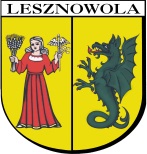 BRG.002.35.2013Protokół Nr XXXV/R/2013z sesji Rady Gminy Lesznowola z dnia 22 listopada 2013r. Posiedzenie otworzyła Przewodnicząca Rady Gminy Bożenna Korlak, stwierdzając quorum niezbędne do podejmowania decyzji, (lista obecności stanowi zał. nr 1 do protokołu). Obsługa prawna sesji – mec. Teresa Piekarczyk.( Radnych obecnych na sali obrad : 11) Na posiedzeniu obecni byli sołtysi  ( lista obecności sołtysów stanowi zał. nr 2 do protokołu). Rozpatrzono sprawę porządku obrad sesji Rady Gminy . Przewodnicząca RG  B. Korlak poinformowała , iż materiały dotyczące obrad sesji Rady  Gminy Lesznowola zostały przekazane  Radnym do wiadomości w terminie określonym w Statucie Gminy Lesznowola ( komplet  materiałów na sesję Rady Gminy stanowi zał. nr 3 do protokołu).Wójt Gminy M. J. Batycka – Wąsik wnosi  do porządku obrad następujące projekty uchwał :  w sprawie udzielenia pomocy rzeczowej Samorządowi Województwa Mazowieckiego,w sprawie wyrażenia zgody na przystąpienie Gminy Lesznowola do współpracy w ramach Zintegrowanych Inwestycji Terytorialnychw Warszawskiem Obszarze Funkcjonalnym i zawarcie porozumienia pomiędzy Gminą Lesznowola a m. st. Warszawa i pozostałymi gminami Warszawskiego Obszaru Funkcjonalnego,  w sprawie przystąpienia do sporządzenia miejscowego planu zagospodarowania przestrzennego gminy Lesznowola dla części obrębu Nowa Wola,w sprawie uchwalenia zmiany miejscowego planu zagospodarowania przestrzennego dla części obrębu Nowa Iwiczna , zatwierdzonego uchwałą Nr 261/XXXIV/05 Rady Gminy Lesznowola z dnia 30 września 2005r. Głosami : z – 11, p – 0, w – 0  Rada Gminy przyjęła przedstawiony porządek  obrad wraz z uwzględnieniem zgłoszonego wniosku określonego w ppkt 2a, b, c i  d.( Radnych obecnych na sali obrad -11.) Przyjęcie sprawozdania Wójta Gminy za okres od 11 października 2013r do  14  listopada 2013r. Sprawę przedstawiły Przewodnicząca RG B. Korlak  i Wójt Gminy M. J. Batycka – Wąsik.Wójt Gminy M. J. Batycka – Wąsik poinformowała , iż w okresie od 11 października do 14 listopada 2013r. podjęła 20 Zarządzeń Wójta Gminy w bieżących sprawach gminy. Radny J. Wiśniewski wnioskuje o nieodczytywanie treści sprawozdania Wójta Gminy.Głosami : z – 11, p – 0, w- 0 Rada Gminy przyjęła wniosek określony w ppkt.2Radna J. Gawęda zwraca się z prośbą o udzielenie informacji dot. zarządzenia Nr 160/2013 .Wójt Gminy M. J. Batycka – Wąsik udzieliła szczegółowych informacji na pytanie określone w ppkt. 4.Głosami : z – 11, p – 0, w – 0 Rada Gminy przyjęła sprawozdanie Wójta Gminy za okres od 11 października 2013r. do 14 listopada 2013r.( Radnych obecnych na sali obrad – 11).Informacja Przewodniczącej Rady Gminy o działaniach  podejmowanych w okresie miedzy sesjami .Przewodnicząca RG B. Korlak poinformowała  o działaniach miedzy sesjami : -  18.10.2013r. – uczestniczenie w ślubowaniu kl. I w Łazach,-  26.10.2013r. – Minimaraton  Niepodległości,-  29.10.2013r. – uczestniczenie w konferencji  „ od diagnozy do strategii” oraz „ model planowania rozwoju usług publicznych,- 11.11.2013r. -  Koncert z okazji Święta Niepodległości,- 21.11.2013r. – Konferencja na temat  ; „Bezpieczeństwo w Gminie Lesznowola”.           2)  Informację przyjęto do wiadomości.Rozpatrzono projekt uchwały RG w sprawie udzielenia pomocy rzeczowej Samorządowi Województwa Mazowieckiego. Sprawę przedstawiły : Przewodnicząca RG B. Korlak  i Wójt Gminy M. J. Batycka – Wąsik.Wójt Gminy M. J. Batycka – Wąsik poinformowała , iż w celu realizacji inwestycji gminnej polegającej na budowie kanalizacji deszczowej w ulicach gminnych  - ul. Kieleckiej , Cisowej , Krasickiego i Al. Zgody w miejscowości Nowa Iwiczna i Stara Iwiczna. Budowa kanału deszczowego w pasie drogi wojewódzkiej jest niezbędna do prawidłowego odprowadzenia wód z pasów drogowych dróg gminnych. Przewodnicząca KPG RG  W. Komorowska poinformowała ,iż KPG RG pozytywnie zaopiniowała projekt w/ w uchwały.Przewodnicząca RG B. Korlak  przedstawiła projekt uchwały RG w sprawie udzielenie pomocy rzeczowej Samorządowi Województwa Mazowieckiego i zaproponowała dyskusję nad przedmiotowym projektem uchwały , jednakże żaden z Państwa  Radnych i Państwa Sołtysów dyskusji nie podjął.Głosami : z 11, p – 0, w – 0 Rada Gminy podjęła uchwałę Nr 418/XXXV/2013 w sprawie udzielenia pomocy rzeczowej Samorządowi Województwa Mazowieckiego.( Radnych obecnych na sali obrad – 11)  Rozpatrzono projekt uchwały RG w sprawie wyrażenia zgody na przystąpienie   Gminy Lesznowola do współpracy w ramach Zintegrowanych  Inwestycji  Terytorialnych w Warszawskim  Obszarze Funkcjonalnym i zawarcia porozumienia pomiędzy Gminą Lesznowola a m. st. Warszawa i pozostałymi gminami Warszawskiego Obszaru Funkcjonalnego. Sprawę przedstawiły : Przewodnicząca RG B. Korlak i Z- ca Wójta  M. Ruszkowski.             Z- ca Wójta M. Ruszkowski poinformował, iż  zważywszy na ustalenia                              Wielostronnej deklaracji współpracy gmin Warszawskiego Obszaru                 Funkcjonalnego w ramach Zintegrowanych Inwestycji Terytorialnych, podpisanej 
                   w dniu 13 sierpnia 2013 roku przez Prezydenta m.st. Warszawy wraz z 37              gminami Warszawskiego Obszaru Funkcjonalnego, przedkłada się niniejszy              projekt uchwały pod obrady Rady Gminy Lesznowola.              Przygotowana uchwała stanowi kolejny krok w kierunku zacieśnienia i              sformalizowania współpracy m.st. Warszawy z gminami, które zadeklarowały              wolę  realizacji instrumentu Zintegrowanych Inwestycji Terytorialnych (ZIT)              Warszawskiego Obszaru Funkcjonalnego (WOF).             Formalno-prawnym wymogiem ustanowienia instrumentu ZIT, według              krytycznych Ministerstwa Rozwoju Regionalnego z lipca 2013 r. pod nazwą              Zasady realizacji Zintegrowanych Inwestycji Terytorialnych w Polsce, jest              zinstytucjonalizowanie współpracy gmin na obszarze funkcjonalnym miasta              wojewódzkiego. ZIT to nowy instrument wspierający rozwój miast i obszarów               funkcjonalnych poprzez  realizację zintegrowanych projektów,               współfinansowanych z funduszy UE   w ramach   perspektywy finansowej na lata              2014-2020. Został on skierowany wprost   do miast wojewódzkich i ich obszarów              funkcjonalnych w celu stymulowania   współpracy   pomiędzy gminami, a nade              wszystko wspólnej realizacji przedsięwzięć projektowych  o charakterze              zintegrowanym. Zakłada się, że źródłem finansowania projektów w  ramach              instrumentu ZIT będą specjalnie wyasygnowane na ten cel  środki  z poziomu              krajowego, dystrybuowane  w ramach regionalnych programów   operacyjnych              - w przypadku ZIT WOF – Regionalnego Programu Operacyjnego                           Województwa  Mazowieckiego na lata 2014-2020.           Warszawski Obszar Funkcjonalny obejmie gminy spełniające kryteria podstawowe            Ministerstwa Rozwoju Regionalnego i dodatkowe specyficzne dla danego obszaru,            uwzględniające powiązania z miastem rdzeniowym – m.st. Warszawą. Docelowo            zasięg przestrzenny ZIT WOF obejmie gminy spośród tych, które podpisały w dniu                       13  sierpnia 2013 roku wielostronną deklarację współpracy gmin Warszawskiego            Obszaru   Funkcjonalnego ZIT, tj.: m.st. Warszawa, Gmina Błonie, Gmina            Brwinów,  Gmina  Czosnów, Gmina Góra Kalwaria, Gmina Grodzisk Mazowiecki,            Gmina Halinów,  Gmina Izabelin, Gmina Jabłonna, Miasto Józefów, Gmina            Karczew, Gmina Kobyłka, Gmina Konstancin-Jeziorna, Gmina Miejska            Legionowo, Gmina Lesznowola, Gmina Łomianki, Miasto Marki, Gmina            Michałowice, Miasto Milanówek, Gmina Nadarzyn,  Gmina Nieporęt, Gmina            Nowy Dwór Mazowiecki,  Miasto Otwock, Gmina Ożarów Mazowiecki, Gmina            Piaseczno, Miasto Piastów,  Miasto Podkowa Leśna, Miasto   Pruszków, Gmina            Radzymin, Gmina Raszyn, Gmina Stare Babice, Miasto Sulejówek, Gmina           Wiązowna, Gmina Wieliszew, Gmina  Wołomin, Miasto Ząbki, Miasto  Zielonka,           Miasto Żyrardów.          Przyjęto, iż najbardziej optymalną formą współpracy wszystkich gmin WOF dla            potrzeb ZIT będzie porozumienie międzygminne. Porozumienie to będzie            regulowało w szczególności kwestie współpracy gmin przy programowaniu,           wdrażaniu, koordynacji, finansowaniu, ewaluacji oraz rozliczaniu ZIT WOF.           Obejmie ono   również szczegółowe postanowienia w zakresie organizacji prac ZIT           WOF, w tym dotyczące systemu wzajemnej komunikacji między gminami,           przepływu dokumentów  oraz ścieżki podejmowania decyzji.            Zgodnie z metodyką Ministerstwa Rozwoju Regionalnego w zakresie prac nad            ZIT,  m.st. Warszawa w imieniu własnym oraz sygnatariuszy porozumienia, jako            miasto rdzeniowe Warszawskiego Obszaru Funkcjonalnego, będzie stroną w            procesie negocjacji i ustanowienia instrumentu ZIT WOF wobec Instytucji            Zarządzającej Regionalnym Programem Operacyjnym Województwa            Mazowieckiego  na lata 2014-   2020 oraz Ministerstwa Rozwoju Regionalnego.            Wyrażenie zgody przez rady poszczególnych gmin na przystąpienie do współpracy 
                 w ramach ZIT WOF i zawarcie porozumienia pomiędzy m.st. Warszawa a             pozostałymi   gminami WOF jest warunkiem sine qua non wdrożenia ZIT WOF, a             w konsekwencji pozyskania po 2014 roku dodatkowych funduszy na rozwój             miasta i okolicznych gmin.             Porozumienie zostanie zawarte na czas wdrażania i rozliczania ZIT WOF, zgodny 
                 z dokumentami programowymi dla perspektywy finansowej UE  na lata 2014-                       2020.            Podstawą realizacji instrumentu ZIT będzie Strategia ZIT WOF, akceptowana            przez  wszystkie gminy biorące udział w realizacji ZIT WOF.            Projektowana regulacja nie spowoduje bezpośrednio obciążeń finansowych dla            budżetu   Gminy Lesznowola związanych z koordynacją i obsługą administracyjną           ZIT WOF.          Wydatki kwalifikowalne w tej kategorii związane z realizacją ZIT WOF będą           pokrywane w ramach Programu Operacyjnego Pomoc Techniczna. Chcąc           realizować projekty ZIT WOF Gmina Lesznowola będzie zobligowana do           zapewnienia własnego  wkładu finansowego na realizację własnych projektów,           których propozycje przedłoży w ramach ZIT WOF.Przewodnicząca KPG RG W. Komorowska poinformowała , iż KPG RG pozytywnie zaopiniowała projekt w/w uchwały.Przewodnicząca RG B. Korlak przedstawiła projekt uchwały RG w sprawie wyrażenia zgody na przystąpienie Gminy Lesznowola do współpracy w ramach Zintegrowanych Inwestycji Terytorialnych w Warszawskim Obszarze Funkcjonalnym i zawarcie porozumienia pomiędzy Gmina Lesznowola a m.st. Warszawa i pozostałymi gminami Warszawskiego Obszaru Funkcjonalnego. i zaproponowała  dyskusję nad przedmiotowym projektem uchwały, jednakże żaden  z Państwa Radnych i Państwa Sołtysów dyskusji nie podjął.Głosami : z - 11, p – 0, w – 0 Rada Gminy podjęła uchwałę Nr 419/XXXV/2013 w sprawie wyrażenia zgody na przystąpienie Gminy Lesznowola do współpracy w ramach Zintegrowanych Inwestycji Terytorialnych w Warszawskim obszarze Funkcjonalnym i zawarcie porozumienia pomiędzy Gminą  Lesznowola a m.st. Warszawa i pozostałymi gminami Warszawskiego Obszaru Funkcjonalnego.(Radnych obecnych na sali obrad – 11) Rozpatrzono projekt uchwały RG w sprawie przystąpienia do sporządzenia miejscowego planu zagospodarowania przestrzennego gminy Lesznowola dla części obrębu Nowa Wola.Sprawę przedstawiły : Przewodnicząca RG B. Korlak i Wójt Gminy M. J. Batycka – Wąsik.Wójt Gminy M. J. Batycka – Wąsik poinformowała , iż projekt uchwały Rady Gminy Lesznowola w sprawie przystąpienia do sporządzenia miejscowego planu zagospodarowania przestrzennego gminy Lesznowola dla obrębu Nowa Wola  jest wynikiem złożonych wniosków o przystąpienie do sporządzenia miejscowego planu zagospodarowania przestrzennego , co jest zgodne z art. 14n. ust.1 ustawy z dnia 27 marca 2003r. o planowaniu i zagospodarowaniu przestrzennym ( t.j. Dz. U  z 2012 poz. 647 ze zm.). Opracowanie przedmiotowego miejscowego planu zagospodarowania przestrzennego wynika również z nowych potrzeb związanych z rozwojem miejscowości Nowa Wola, oraz z brakiem obowiązującego planu na przedmiotowym terenie.               W związku z powyższym przyjąć należy że niniejszy projekt uchwały jest zgodny z oczekiwaniem lokalnej społeczności jak również ze studium uwarunkowań i kierunków zagospodarowania gminy Lesznowola. Przystąpienie do sporządzenia miejscowego planu zagospodarowania przestrzennego rozpoczyna procedurę planistyczną zgodą z art. 15 ust. 2 ustawy z dnia 27 marca 2003r. o planowaniu i zagospodarowaniu przestrzennym.Wiceprzewodniczący KPPR i U  Ł. Grochala  poinformował , iż KPPR i U  pozytywnie zaopiniowała projekt w/w uchwały.Przewodnicząca RG B. Korlak przedstawiła projekt uchwały w sprawie przystąpienia do sporządzenia miejscowego planu zagospodarowania przestrzennego gminy Lesznowola dla części obrębu Nowa Wola i zaproponowała dyskusję nad przedmiotowym projektem  uchwały , jednakże żaden z Państwa Radnych i Państwa Sołtysów dyskusji nie podjął. Głosami : z – 11, p – 0, w – 0 Rada Gminy podjęła uchwałę Nr 420/XXXV2013  w sprawie przystąpienia do sporządzenia miejscowego planu zagospodarowania przestrzennego gminy Lesznowola dla części obrębu Nowa Wola.( Radnych obecnych na sali obrad – 11) Rozpatrzono projekt uchwały RG w sprawie uchwalenia zmiany miejscowego  planu zagospodarowania przestrzennego dla części obrębu Nowa Iwiczna ,    zatwierdzonego uchwałą Nr 261/XXXIV/05 Rady Gminy Lesznowola z dnia 30  września 2005r.  Sprawę przedstawiły : Przewodnicząca RG B. Korlak i  Wójt Gminy  M. J. Batycka – Wąsik.Wójt Gminy M. J. Batycka – Wąsik przedstawiła merytorycznie  i graficznie w/w projekt uchwały.Do opracowania planu przystąpiono w  celu realizacji uchwały Nr 574/XLII/2010 Rady Gminy Lesznowola z dnia 9 listopada 2010r. w sprawie przystąpienia do sporządzenia zmiany miejscowego planu zagospodarowania przestrzennego gminy Lesznowola dla części obrębu Nowa Iwiczna.Przedmiotowa uchwała obejmuje teren położony we wschodniej części gminy Lesznowola na terenie wsi Nowa Iwiczna.Obszar opracowania jest terenem zainwestowanym. Przedmiotem planu jest zmiana zapisów dotyczących systemu komunikacji oraz zasad podziału nieruchomości.Plan został sporządzony z zachowaniem obowiązujących procedur wynikających z ustawy z dnia 3 października 2008r o udostepnieniu informacji o środowisku i jego ochronie , udziale społeczeństwa w ochronie środowiska  oraz  ocenach oddziaływania na środowisko ( Dz. U. Nr 199, poz. 1227 z późn.zm.) w szczególności art.42, pkt.2.Informacje dotyczące udziału społeczeństwa w procedurze sporządzenia planu.Wójt Gminy Lesznowola w dniu 27.04.2011r. ogłosił o przystąpieniu do sporządzenia zmiany miejscowego planu zagospodarowania przestrzennego gminy Lesznowola dla części obrębu Nowa Iwiczna.W ogłoszeniu i obwieszczeniu podano termin i zasady składania wniosków do projektu planu ( wnioski do dnia 6.06.2011r.)Wójt Gminy Lesznowola w dniu 04.09.2013r. ogłosił o wyłożeniu projektu planu wraz z prognozą oddziaływania na środowisko. Przedmiotowe dokumenty zostały wyłożone w dniach od 17.09.2013r. do 18.10.2013r.  Dyskusja – Publiczna odbyła się w dniu 10.10. 2013r. Termin składani uwag upłynął w dniu 05.11.2013r. Do wyłożonego projektu nie wpłynęła żadna uwaga. Wiceprzewodniczący KPPR i U  Ł. Grochala  poinformował , iż KPPR i U pozytywnie zaopiniowała projekt w/w uchwały.Wójt Gminy M. J. Batycka – Wąsik poinformowała ,iż sposób procedowania kwestii uchwalania przez Radę Gminy miejscowego planu zagospodarowania przestrzennego jest zawarty w art. 20 pkt. 1 ustawy  z dnia 27 marca 2003r. o planowaniu i zagospodarowaniu przestrzennym. Wójt Gminy przedstawiła treść zaświadczenia w formie wypisu i wyrysu ze Studium Uwarunkowań i Kierunków Zagospodarowania Przestrzennego Gminy Lesznowola.Głosami : z – 11, p – 0, w – 0  Rada Gminy pozytywnie zaopiniowała zgodność projektu Studium Uwarunkowań  i Kierunków Zagospodarowania Przestrzennego Gminy.Wójt Gminy M. J. Batycka – Wąsik zaprezentowała zał. nr 3 przedmiotowego projektu uchwały  RG o sposobie realizacji zapisanych w planie inwestycji z zakresu infrastruktury technicznej , które należą do zadań własnych gminy oraz zasad ich finansowania.Głosami : z- 11, p – 0, w – 0 Rada Gminy pozytywnie zaopiniowała sposób realizacji inwestycji z zakresu infrastruktury technicznej , należącej do zadań własnych gminy wraz z zasadami ich finansowania. Przewodnicząca RG B. Korlak przedstawiła projekt uchwały RG w sprawie uchwalenia  zmiany  miejscowego planu zagospodarowania  przestrzennego dla części obrębu Nowa Iwiczna , zatwierdzonego uchwałą Nr 261/XXXIV/05 Rady Gminy Lesznowola z dnia 30 września 2005r. i zaproponowała dyskusję nad przedmiotowym projektem uchwały. W dyskusji udział wzięli : Przewodnicząca RG B. Korlak,   Wójt Gminy  M. J. Batycka – Wąsik , Radni : M. Wilusz.            9)  Głosami : z – 11, p – 0,w- 0 Rada Gminy podjęła uchwałę                   Nr 421/XXXV/2013r.   w sprawie uchwalenia zmiany miejscowego planu                  zagospodarowania  przestrzennego dla części obrębu Nowa Iwiczna,                  zatwierdzonego uchwałą Nr 261/XXXIV/05 Rady G miny Lesznowola z dnia                  30 września 2005r.                ( Radnych obecnych na sali obrad – 11) Rozpatrzono projekt uchwały RG w sprawie określenia wysokości stawek podatku od nieruchomości. Sprawę przedstawiły : Przewodnicząca RG B. Korlak i Wójt Gminy M. J. Batycka – Wąsik.	Wójt Gminy M. J. Batycka – Wąsik poinformowała , iż stawki podatku pozostają na poziomie ubiegłego roku.Ponadto poinformowała , iż Rada Gminy ma obowiązek w drodze uchwały określić wysokość stawek podatku od nieruchomości . Przy określeniu wysokości stawek Rada Gminy może różnicować ich wysokość dla poszczególnych przedmiotów opodatkowania , uwzględniając w szczególności lokalizację, rodzaj prowadzonej działalności, rodzaj zabudowy, przeznaczenie i sposób wykorzystywania gruntu.W myśl art. 20 ust. 1 ustawy z dnia 12 stycznia 1991r. o podatkach t.j. Dz. U. z 2010r. Nr 95, poz. 613 ze zm.) górne granice stawek kwotowych  obowiązujące w danym roku podatkowym ulegają corocznie zmianie na następny rok podatkowy w stopniu odpowiadającym wskaźnikowi cen towarów i usług konsumpcyjnych w okresie pierwszego półrocza roku, w którym stawki ulegają zmianie, w stosunku do analogicznego okresu roku poprzedniego.Zgodnie z komunikatem Prezesa Głównego Urzędu Statystycznego z dnia 15 lipca 2013r. ( M.P. z 2013 r. poz. 595) wskaźnik cen towarów i usług konsumpcyjnych w I półroczu 2013r. w stosunku do I półrocza  2012r. wyniósł 100,9 , co oznacza wzrosty cen o 0,9 %.Uzasadnieniem powyższego jest inspirowanie osób fizycznych i prawnych do prowadzenia działalności gospodarczej na terenie Gminy Lesznowola oraz większa skuteczność w egzekwowaniu zobowiązań podatkowych.Przewodnicząca KPG W. Komorowska poinformowała ,iż KPG RG pozytywnie zaopiniowała projekt w/w uchwały.Przewodniczący KPS RG J. Wiśniewski poinformował, iż KPS RG pozytywnie zaopiniowała projekt w/w uchwały.Wiceprzewodniczący KPPR i U   Ł. Grochala  poinformował, iż KPPR i U pozytywnie zaopiniowała projekt w/w uchwały.Przewodnicząca RG B. Korlak  przedstawiła projekt uchwały w sprawie określenia wysokości stawek podatku od nieruchomości i zaproponowała  dyskusję nad przedmiotowym projektem uchwały , jednakże żaden z Państwa Radnych i Państwa  Sołtysów dyskusji nie podjął.Głosami : z – 12, p – 0, w- 0 Rada Gminy podjęła uchwałę Nr 422/XXXV/2013 w sprawie określenia wysokości stawek podatku od nieruchomości.( Radnych obecnych na sali obrad – 12)Rozpatrzono projekt uchwały RG w sprawie obniżenia ceny skupu żyta przyjętej jako podstawę obliczenia podatku rolnego na obszarze gminy w 2014r. Sprawę przedstawiły : Przewodnicząca RG B. Korlak  i Skarbnik Gminy  E. Obłuska .Skarbnik Gminy E. Obłuska poinformowała , iż Skarbnik Gminy E. Obłuska poinformowała ,iż Rada Gminy uprawniona jest do obniżenia ceny żyta , przyjmowanej jako podstawę obliczenia podatku  rolnego na obszarze gminy.        Zgodnie z komunikatem Prezesa Głównego Urzędu Statystycznego z dnia 
                   18 października 2013 r. / Mon. Pol. z 2013r. poz. 814 / średnia cena skupu żyta za        okres 11 kwartałów poprzedzających kwartał poprzedzający rok podatkowy 2014        wynosi 69,28 zł za 1 dt.       Zgodnie ze zmianą ustawy o podatku rolnym od 01.01.2003 r. podatkiem rolnym        opodatkowane są wszystkie grunty, sklasyfikowane w ewidencji gruntów i        budynków niezależnie od powierzchni stanowiącej podstawę do opodatkowania.        Dla gruntów gospodarstw rolnych podstawą do opodatkowania jest liczba ha        przeliczeniowych ustalona na podstawie powierzchni, rodzajów klas użytków        rolnych – stanowi równowartość pieniężną 2,5 q żyta z 1 ha przeliczeniowego.        Natomiast do pozostałych gruntów podstawą do opodatkowania jest liczba ha        wynikająca z danych z ewidencji gruntów i budynków – stanowi równowartość        pieniężną 5 q żyta z 1 ha.       Rada Gminy obniża średnią cenę skupu żyta przyjętej jako podstawę obliczenia        podatku rolnego na obszarze Gminy w 2014 r. z kwoty 69,28 zł do kwoty 35,- zł.Przewodnicząca KPG RG W. Komorowska  poinformowała ,iż KPG RG pozytywnie zaopiniowała projekt w/w uchwały.Przewodniczący KPS RG  J. Wiśniewski  poinformował, iż KPS RG pozytywnie zaopiniowała projekt w/w uchwały.Wiceprzewodniczący KPPR i U  Ł. Grochala  poinformował, iż KPPR i U pozytywnie zaopiniowała projekt w/w uchwały.Przewodnicząca RG B. Korlak przedstawiła projekt uchwały RG w sprawie obniżenia ceny skupu żyta przyjętej jako podstawę obliczenia podatku rolnego na obszarze gminy w 2014r. i zaproponowała dyskusję nad przedmiotowym projektem uchwały , jednakże żaden z Państwa Radnych i Państwa Sołtysów dyskusji nie podjął.Głosami : z – 12, p – 0, w – 0 Rada Gminy podjęła uchwałę Nr 423/XXXV/2013  w sprawie obniżenia ceny skupu żyta przyjętej jako podstawę obliczenia podatku rolnego na obszarze gminy w 2014r.( Radnych  obecnych na sali obrad – 12) Rozpatrzono projekt uchwały RG w sprawie określenia wysokości stawek podatku od środków transportowych.Sprawę przedstawiły Przewodnicząca RG B. Korlak i Skarbnik Gminy E. Obłuska.      Skarbnik Gminy E. Obłuska poinformowała ,Skarbnik Gminy E. Obłuska       poinformowała, iż nowelizowany, art. 10 ust. 2  ustawy z dnia 12 stycznia 1991 r.       o podatkach i opłatach lokalnych (t.j. Dz.U. z 2010 Nr 95 poz. 613 ze  zm.)       uprawnia Radę Gminy przy określaniu stawek  podatku, uwzględnić rodzaj środka       transportowego, jego wpływ na środowisko naturalne, dopuszczalną masę       całkowitą, rok produkcji, nacisk na siodło ciągnika albo liczbę miejsc do        siedzenia.                   W nawiązaniu do obwieszczenia Ministra Finansów z dnia 7 sierpnia 2013 r. w                   sprawie   górnych granic stawek kwotowych w podatkach i opłatach lokalnych w                         2014 opublikowanym w Monitorze Polskim z 2013 r., poz. 724 - Minister                   Finansów określił   maksymalne stawki podatku od środków transportowych z                   uwzględnieniem wskaźnika   wzrostu cen detalicznych towarów i usług                   konsumpcyjnych w I półroczu 2013r.,który   - według danych zawartych w                   komunikacie Prezesa Głównego Urzędu Statystycznego z dnia  15 lipca 2013 r.                   opublikowanym w Mon. Pol. z 2013 r., poz. 595 - wyniósł 0,9 %.                  Minister Finansów na podstawie art. 12b w/w ustawy o podatkach i opłatach                    lokalnych  w drodze obwieszczenia określił również minimalne stawki podatku od                    środków   transportowych na 2014 r. opublikowane w Monitorze Polskim z                      2013r. oz. 812. Rada Gminy określa  stawki podatku od środków transportowych                   na  poziomie ustalonym przez Radę Gminy w 2013 r. ze względu na spowolnienie                   gospodarcze.                   Uzasadnieniem powyższego jest inspirowanie podmiotów gospodarczych do                  prowadzenia działalności   gospodarczej na terenie naszej gminy. Przewodnicząca  KPG RG W. Komorowska poinformowała, iż KPG RG pozytywnie zaopiniowała projekt w/w uchwały.Przewodniczący KPS RG J. Wiśniewski poinformował, iż KPS RG pozytywnie zaopiniowała projekt w/w uchwały.Wiceprzewodniczący KPPR i U  Ł. Grochala poinformował , iż KPPR i U  pozytywnie zaopiniowała projekt w/w uchwały.Przewodnicząca RG B. Korlak przedstawiła projekt uchwały RG w sprawie określenia wysokości stawek podatku od środków transportowych na 2014 roki zaproponowała dyskusję nad przedmiotowym projektem uchwały , jednakże żaden z Państwa Radnych i Państwa Sołtysów dyskusji nie podjął. Głosami : z – 12, p – 0, w – 0 Rada Gminy podjęła uchwałę Nr 424/XXXV/2013 w sprawie określenia wysokości stawek podatku od środków transportowych na 2014r.( Radnych obecnych na  sali obrad -12)Rozpatrzono projekt uchwały RG w sprawie zwolnień w podatku od nieruchomości. Sprawę przedstawiły : Przewodnicząca RG B. Korlak i Skarbnik Gminy  E. Obłuska. Skarbnik Gminy E. Obłuska poinformowała , Skarbnik Gminy E. Obłuska poinformowała , iż  przepis art.7 ust.3 ustawy o    podatkach i opłatach lokalnych zawiera upoważnienie dla rady gminy do   wprowadzenia przedmiotowych zwolnień w podatku od nieruchomości innych, niż   zostały określone w ustawie.       Rada może wprowadzić zwolnienia określonych fizycznie przedmiotów       opodatkowania takich jak np. budynek, grunt, budowla. Mają one charakter       przedmiotowo-podmiotowy. Dotyczą określonego przedmiotu, ale jednocześnie       następuje sprecyzowanie cech identyfikacyjnych ten przedmiot np. poprzez       wskazanie na określone podmioty. Jeżeli zwolnienie dotyczy określonego       przedmiotu, to dalsze jego sprecyzowanie np. poprzez kogo jest wykorzystywany       lub jakim celom służy, nie zmienia jego zasadniczego charakteru. Jest to w gruncie        rzeczy zwolnienie przedmiotowe. A zatem zwalnia się od podatku od nieruchomości:Grunty, budynki lub ich części wykorzystywane przez jednostki organizacyjne powołane do ochrony przeciwpożarowej między innymi przez Ochotnicze Straże Pożarne , z wyjątkiem zajętych na prowadzenie działalności gospodarczej Grunty, budynki lub ich części wykorzystywane przez jednostki organizacyjne powołane do przestrzegania prawa i porządku publicznego między innymi przez Policję, z wyjątkiem zajętych na prowadzenie działalności gospodarczej.Grunty sklasyfikowane w ewidencji gruntów i budynków symbolem „dr” nie podlegające zwolnieniom ustawowym, z wyjątkiem zajętych na prowadzenie działalności gospodarczej.Z uwagi na współwłasność dróg (wielokrotnie kilkudziesięciu osób fizycznych lub prawnych ), wydawanie decyzji wiąże się ze znacznymi kosztami przesyłki. Dlatego też proponuje się zwolnienie  z podatku od nieruchomości przedmiotowych gruntów. Budowle lub ich części wykorzystywane do zbiorowego zaopatrzenia w wodę i zbiorowego odprowadzania ścieków, budynki lub ich części bezpośrednio związane z procesem poboru i uzdatniania wody, oczyszczania ścieków oraz zajęte pod nie grunty między innymi przez Lesznowolskie Przedsiębiorstwo Komunalne Spółki z o.o. Przewodnicząca KPG RG  W. Komorowska poinformowała ,iż KPG RG pozytywnie zaopiniowała projekt w/w uchwały.Przewodniczący KPS RG J. Wiśniewski poinformował, iż KPS RG pozytywnie zaopiniowała projekt w/w uchwały.Wiceprzewodniczący KPPR i U Ł. Grochala poinformował, iż KPPR i U pozytywnie zaopiniowała projekt w/w uchwały.Przewodnicząca RG B. Korlak przedstawiła projekt uchwały RG w sprawie zwolnień w podatku od nieruchomości i zaproponowała dyskusję nad przedmiotowym projektem uchwały, jednakże żaden z Państwa Radnych i Państwa Sołtysów dyskusji nie podjąłGłosami : z – 12, p – 0, w – 0 Rada Gminy podjęła uchwałę Nr 425/XXXV/2013 w sprawie zwolnień w podatku od nieruchomości.( Radnych obecnych na sali obrad – 12) Rozpatrzono projekt uchwały RG w sprawie ustalenia wzorów formularzy podatkowych. Sprawę przedstawiły Przewodnicząca  RG B. Korlak i Skarbnik Gminy E. Obłuska.     Skarbnik Gminy E. Obłuska poinformowała ,iż   rozporządzenie Ministra                                   Finansów z dnia 22 kwietnia 2004 r. w sprawie ewidencji podatkowej                   nieruchomości (Dz.U. Nr 107 poz. 1138), które weszło w życie z dniem                  1 stycznia 2005 r. określiło zasady prowadzenia ewidencji podatkowej                  nieruchomości w systemie informatycznym przez organy podatkowe.        Z uwagi na to iż, zaistniała konieczność rozszerzenia zakresu informacji        dotyczących danych podatników i przedmiotów opodatkowania należało zmienić          wzory formularzy deklaracji i informacji na podatki od nieruchomości, rolny i        leśny.        W deklaracjach i informacjach dodano pozycję z adresem e-mail, a w informacjach        rozszerzono między innymi o adres do korespondencji, adres zamieszkania,       informację o użytkach rolnych położonych na terenie innych gmin. Przewodnicząca KPG RG W. Komorowska poinformowała , iż KPG RG pozytywnie zaopiniowała projekt w/w uchwały.Przewodniczący KPS RG J. Wiśniewski poinformował, iż KPS RG pozytywnie zaopiniowała projekt w/w uchwały.Wiceprzewodniczący KPPR i U  Ł. GROCHALA  poinformował, iż KPPR i U pozytywnie zaopiniowała projekt w/w uchwały.Przewodnicząca RG B. Korlak przedstawiła projekt uchwały RG w sprawie ustalenia wzorów formularzy podatkowych i zaproponowała dyskusję nad przedmiotowym projektem uchwały , jednakże żaden z Państwa Radnych i Państwa Sołtysów dyskusji nie podjął.Głosami : z – 12, p – 0, w – 0 Rada Gminy podjęła uchwałę Nr 426/XXXV/2013 w sprawie ustalenia wzorów formularzy podatkowych.( Radnych obecnych na sali  obrad – 12) Rozpatrzono projekt uchwały RG w sprawie zmiany Wieloletniej Prognozy Finansowej Gminy Lesznowola na lata 2012 – 2022. Sprawę przedstawiły : Przewodnicząca RG B. Korlak i Skarbnik Gminy   E. Obłuska.     Skarbnik Gminy E. Obłuska poinformowała ,iż Załącznik Nr 1 - „Wieloletnia       Prognoza Finansowa”  (w stosunku do WPF z dnia 17 października 2013r zmienia się w sposób następujący: 1. Plan dochodów w 2013r. zwiększa się z kwoty 152.590.792,-zł do kwoty    165.671.325,-zł  (W tym zmiany wprowadzone Zarządzeniem 159/2013 Wójta Gminy Lesznowola z dnia 22 października 2013r., Zarządzeniem 169/2013 Wójta Gminy Lesznowola z dnia 31 października 2013r. a także uchwałą Rady Gminy Lesznowola 
z dnia 22 listopada 2013r w sprawie zmiany uchwały budżetowej na rok 2013) tj. o kwotę 13.080.533,-zł  która wynika:a) ze zmniejszenia planu dochodów bieżących w celu ich urealnienia o kwotę    3.421.727,-zł w tym z tytułu dotacji 105.570,-złb) ze zwiększenia planu dochodów bieżących o kwotę 21.502.260,-zł (w tym zarządzenia 255.775,-zł) w tym między  innymi:   - z tytułu dzierżawy i użytkowania gruntów komunalnych w Mysiadle  o kwotę 19.680.000,-zł (jednorazowa wpłata)   - z tytułu wydzierżawienia gruntów (najmu krótkoterminowego) - 187.000,-zł     - z tytułu podatku od towarów i usług –VAT-u od budowli przekazanych aportem na       rzecz Lesznowolskiego Przedsiębiorstwa Komunalnego Sp. z oo. -  1.130.000,-zł,   - z tytułu dotacji 383.793,-zł c) ze zmniejszenia planu dochodów majątkowych z kwoty 6.754.315,-zł do kwoty      1.754.315,-zł tj. o kwotę 5.000.000,-zł     Poprzedni plan dochodów z tytułu sprzedaży gruntów komunalnych  zmniejsza się 
z kwoty 5.621.150,-zł do kwoty 621.150,-zł tj. o kwotę  5.000.000,-zł.2. Plan wydatków na rok 2013 zwiększa się z kwoty 139.085.033,-zł do kwoty 152.263.996,-zł tj. o kwotę 13.178.963,-zł która wynika między innymi:1) ze zmniejszeń planu wydatków o  kwotę 1.313.226,-zł w tym:a) wydatków bieżących o kwotę 280.317,-zł (przeniesienia)b) wydatków majątkowych o kwotę 1.032.909,-zł (celem urealnienia nakładów inwestycyjnych) w tym między innymi:-wydatków przeznaczonych na budowę dróg o kwotę 951.348,-zł, z której kwotę 527.791,-zł przeniesiono do planu wydatków roku 2014.2) ze zwiększeń planu wydatków o kwotę 14.492.189,-zł w tym:wydatków bieżących o kwotę 11.365.868,-zł w tym między innymi:-na cele gospodarki gruntami i nieruchomościami 581.000,-zł –szczególnie wypłatę odszkodowań za drogi gminne (Prawomocne decyzje Starosty Piaseczyńskiego)-510.000,-zł-na cele administracji publicznej 7.419.172,-zł a szczególnie na podatek od towarów i usług –VAT od gruntów dzierżawionych i użytkowanych w Mysiadle – 6.708.000,-zł       - na cele oświaty i kultury fizycznej  1.812.371,-zł. Wydatki konieczne do poniesienia         związane z realizacją zadań własnych gminy, a głównie z oddaniem do użytku CEiS         w Mysiadle. Konieczne jest zwiększenie wynagrodzeń i pochodnych od         wynagrodzeń, a także wyposażenia szkoły i kosztów bieżących takich jak energia,       woda , gaz i ścieki. W szkole tej planowano nauczanie 150 uczniów ze szkoły        podstawowej, którzy mieli być przeniesieni z poprzedniego adaptowanego budynku,        jednakże naukę rozpoczęło około 500 uczniów w szkole podstawowej i gimnazjum        w Centrum  Edukacji i Sportu w Mysiadle.       -na cele kultury i ochrony dziedzictwa narodowego – 370.000,-zł –szczególnie na         wydatki związane z organizacją zajęć kulturalnych w niektórych sołectwach.wydatków majątkowych o kwotę 3.126.321,-zł w tym:- o kwotę 3.000.000,-zł przeznaczoną na budowę Centrum Edukacji i Sportu 
w Mysiadle. W związku z koniecznością oddania do użytkowania w 2013r. hali sportowej niezbędne jest przeniesienie planowanych na 2014r. limitów inwestycyjnych na rok 2013 (w tej samej wysokości tj. 3.000.000,-zł)- o kwotę 126.321,-zł przeznaczoną na wykonanie projektów dróg(przesunięcie planu z zadań jednorocznych do WPF).3)   zmniejsza się wynik budżetu tj.  nadwyżkę budżetową o kwotę 98.430,-zł z kwoty       13.505.759,-zł do kwoty 13.407.329,-zł a zwiększa się przychody budżetu (wolne        środki) o kwotę 98.430,-zł,  które przeznacza się na spłatę kredytów.       Przychody budżetu to wolne środki, które po zmianach wynoszą 3.698.430,-zł.4) w roku 2014 – dochody wpisuje się zgodnie z projektem budżetu na ten rok 
       tj. w kwocie 126.201.847,-zł5)  w roku 2014 wydatki określa się na kwotę  114.545.394,-zł zgodnie z projektem        budżetu na ten rok. Wydatki majątkowe są niższe o kwotę  3.000.000,-zł niż 
       w projekcie budżetu na 2014r. a wydatki bieżące są wyższe o kwotę 3.000.000.,-zł        niż w projekcie budżetu. Następuje przesunięcie wydatków.Planowany wskaźnik zadłużenia na koniec 2013r. obniża się z 44,92% do 41,35%W załączniku Nr 2 - Wykaz Przedsięwzięć do WPF, dokonuje się zmian dla następujących przedsięwzięć:Janczewice, Lesznowola-Projekt budowy ul. Żytniej wraz z kanalizacją deszczową. Nakłady z kwoty 100.225,-zł do kwoty 95.231,-zł a limit określa się na kwoty : w 2013 – 0 i w 2014r.-  95.006,-zł (poz. 1.3.2.1). (Zmniejszenie planu w 2013r 
o kwotę 100.000,-zł).Jazgarzewszczyzna – Projekt  budowy ul. Krzywej wraz z kanalizacją deszczową. Nakłady z kwoty 60.225,-zł do kwoty 56.566,-zł a limity  określa się na kwotę 0 
w 2013r. i kwotę - 56.341,-zł w 2014r. (poz. 1.3.2.2), (Zmniejszenie planu 
w 2013r. o 60.000,-zł).Lesznowola – Projekt rozbudowy ul. GRN. Nakłady z kwoty 200.269,-zł do kwoty 184.574,-zł a limity  określa się w 2013r. kwotę 4.305,-zł i w 2014r. na kwotę 30.000,-zł (poz. 1.3.2.3). (Zmniejszenie planu w 2013r o kwotę 45.695,-zł).Lesznowola – Projekt budowy drogi na odcinku od ul. Jedności. Nakłady z kwoty 35.225,-zł do kwoty 33.611,-zł a limity  określa się w 2013r. na kwotę 31.796,-zł 
i w 2014r. na kwotę 1.590,-zł  (poz. 1.3.2.4). (Zmniejszenie planu w 2013r o kwotę 3.204,-zł).Łazy- Projekt budowy ul. Kwiatowej wraz z kanalizacją deszczową. Nakłady nie ulegają zmianie a limity określa się w 2013r. na kwotę 71.433,-zł i w 2014r. na kwotę 3.567,-zł (poz. 1.3.2.6). (Zmniejszenie planu w 2013r. o kwotę 3.567,-zł).Łazy – Projekt budowy ul. Spokojnej, Marzeń i Szmaragdowej. Nakłady z kwoty 70.225,-do kwoty 136.393,-zł a limity określa się w 2013r. 70.000,-zł i w roku 2014 na kwotę 66.168,-zł (poz. 1.3.2.7),Magdalenka – Projekt i budowa ciągu pieszo-rowerowego III etap. Nakłady zmniejsza się z kwoty 845.011,-zł do kwoty 833.938,-zł a limit w 2013r. z kwoty 504.738,-zł do kwoty 493.665,-zł. (Zmniejszenie planu o kwotę 11.073,-zł). Zadanie zakończone i rozliczone (poz.1.3.2.11)Marysin – Projekt budowy ul. Zdrowotnej na odcinku od ul. Krakowskiej. Nakłady 
z kwoty 45.225,-zł do kwoty 43.644,-zł a limit w 2013r. określa się na 0 a na 2014r. na kwotę 43.419,-zł (poz. 1.3.2.12). (Zmniejszenie planu o kwotę 45.000,-zł).Marysin – Projekt budowy ul. Zdrowotnej na odcinku od ul. Ludowej. Nakłady
z kwoty 35.225,-zł do kwoty 32.939,-zł a limity w 2013r. określa się na kwotę 31.156,-zł a na 2014 określa się na kwotę 1.558,-zł (poz. 1.3.2.13). (Zmniejsza się plan w 2013r. o kwotę 3.844,-zł).Nowa Iwiczna – Projekt budowy ul. Willowej. Nakłady z kwoty 35.225,-zł do kwoty 34.199,-zł a limity na 2013r. określa się na kwotę 32.356,-zł a na 2014r. określa się na kwotę 1.618,-zł  (poz. 1.3.2.7). (Zmniejszenie planu w 2013r. 
o kwotę 2.644,-zł)Nowa Iwiczna  – Projekt rozbudowy ul. Torowej. Nakłady z kwoty 45.225,-zł do kwoty 41.203,-zł a limity w 2013r określa się  0 a na 2014r. określa się na kwotę 40.978,-zł  (poz. 1.3.2.8). (Zmniejszenie planu wydatków w 2013r. o kwotę 45.000,-zł)Nowa Wola – Modernizacja – remont ul. Plonowej I etap. Nakłady z kwoty 918.010,-zł do kwoty 508.010,-zł a limit w 2013r. wykreśla się. (Zmniejsza się plan o kwotę 410.000,-zł).Wilcza Góra  – Projekt budowy ul. Jasnej. Nakłady z kwoty 104.350,-zł do kwoty 193.525,-zł a limit na 2013r okre4śla się na kwotę 95.000,-zł i na 2014r. określa się na kwotę 89.175,-zł  (poz. 1.3.2.26),Wilcza Góra – Projekt  budowy ul. Przyleśnej. Nakłady z kwoty 95.225,-zł do kwoty 92.279,-zł a limity  określa się na 2013r na 0 i na 2014r. określa się na  kwotę 92.054,-zł  (poz. 1.3.2.27). (Zmniejszenie planu na 2013r. o kwotę 95.000,-zł). Są to głównie projekty dróg, które nie zostały wykonane w 2013r, a których termin wykonania przesuwa się na 2014r.W pozycjach  1.3.1.1 do 1.3.1.40  (Zał. Nr 2)  urealnia się umowy, których realizacja             w roku budżetowym i w latach następnych jest niezbędna dla zapewnienia ciągłości działania jednostki, których płatności przypadają w okresie dłuższym niż rok.  Przewodnicząca KPG RG W. Komorowska poinformowała , iż KPG RG pozytywnie zaopiniowała projekt w/w uchwały.Przewodnicząca RG B. Korlak przedstawiła projekt uchwały RG w sprawie zmiany Wieloletniej Prognozy Finansowej Gminy Lesznowola na lata 2012-2022 i zaproponowała dyskusję nad przedmiotowym projektem uchwały, jednakże żaden z Państwa Radnych i Państwa Sołtysów dyskusji nie podjął.  Glosami : z – 12, p – 0, w – 0 Rada Gminy podjęła uchwałę Nr 427/XXXV/2013 w sprawie zmiany Wieloletniej Prognozy Finansowej Gminy Lesznowola na lata 2012 – 2022.( Radnych obecnych na sali obrad -12) Rozpatrzono projekt uchwały RG w sprawie zmiany uchwały budżetowej Gminy Lesznowola na rok 2013. Sprawę  przedstawiły Przewodnicząca RG B. Korlak i Skarbnik Gminy E. Obłuska.Skarbnik Gminy E. Obłuska poinformowała, iż    Skarbnik Gminy E. Obłuska proponuje następujące zmiany w planie budżetu gminy na 2013 r.§ 1.1. Zwiększenie  planu dochodów i wydatków   zgodnie z decyzją Wojewody Mazowieckiego w   dziale 852 – Pomoc społeczna - rozdz. 85213 - Składki na ubezpieczenie zdrowotne opłacane za osoby pobierające niektóre świadczenia z pomocy społecznej, niektóre świadcz rodzinne oraz za osoby uczęszczające  w zajęciach w centrum integracji społecznej§ 2010- Dotacje z budżetu państwa na realizację zadań zleconych o kwotę 1.127,-zł przeznaczoną na pomoc finansową realizowaną na podstawie rządowego programu wspierania osób uprawnionych do świadczenia pielęgnacyjnego (Wydatki w § 4130- Składki na ubezpieczenia zdrowotne – 1.127,-zł)W dziale 801- Oświata i wychowanie: rozdz. 80103- Oddziały przedszkolne w szkołach podstawowych   § 2030- Dotacje celowe  otrzymywane z budżetu państwa na realizację własnych zadań o kwotę 89.010,-zł i w rozdz. 80106- Inne formy wychowania przedszkolnego  § 2030- Dotacje celowe  otrzymywane z budżetu państwa na realizację własnych zadań o kwotę 16.560,-zł z jednoczesnym zmniejszeniem w rozdz. 80104- Przedszkola § 2030- Dotacje celowe  otrzymywane z budżetu państwa na realizację własnych zadań o kwotę 105.570,-zł.Korekta dotacji w zakresie wychowania przedszkolnego w okresie wrzesień – październik 2013r. wynika z decyzji Wojewody Mazowieckiego (W wydatkach przeniesienie tych kwot z planu budżetu gminy do planu budżetu państwa 
w poszczególnych paragrafach w rozdz. 80103 – 89.010,-zł, rozdz. 80104- 105.570,-zł 
i rozdz. 80106 - 16.560,-zł.     2.  Zmniejszenie planu dochodów:w dziale 700- Gospodarka mieszkaniowa  rozdz. 70005- gospodarka gruntami                                i nieruchomościami  § 0770-  Wpływy z tytułu odpłatnego nabycia prawa własności oraz prawa użytkowania wieczystego nieruchomości  o kwotę 5.000.000,-zł – wpływy ze sprzedaży gruntów komunalnych (Plan po zmianach – 621.150,-zł). (Gmina uzyskuje dochody z tytułu użytkowania lub dzierżawy gruntów wcześniej przeznaczonych do sprzedaży)W dziale 756 -  Dochody od osób prawnych, osób fizycznych..... rozdz. 75615- Wpływy z podatku rolnego, podatku leśnego, podatku od czynności cywilnoprawnych , podatków i opłat lokalnych od osób prawnych i innych jednostek organizacyjnych        § 0310 – Podatek od nieruchomości o kwotę 2.598.430-zł i § 0340- Podatek od        środków   transportowych o kwotę 190.000,-zł w celu ich urealnienia.W dziale 758- Różne rozliczenia, rozdz. 75814- Różne rozliczenia finansowe §       0970 - wpływy z różnych dochodów o kwotę 515.227,-zł (Należności lat poprzednich        wynikających z rozliczenia podatku od towarów i usług –VAT-u wpłyną w roku         następnym).w dziale 801- Oświata i wychowanie rozdz. 80113 – Dowożenie uczniów do szkół  §0830- o kwotę 12.500,-zł (odległość szkoły od miejsca zamieszkania nie powoduje   obowiązku uiszczania opłaty).      3 .  Zwiększenie planu dochodów:w dziale 700- Gospodarka mieszkaniowa  rozdz. 70005- gospodarka gruntami                                i nieruchomościami  § 0750 dochody z najmu i dzierżawy składników majątkowych Skarbu Państwa, jednostek samorządu terytorialnego lub innych jednostek zaliczanych do sektora finansów publicznych oraz innych umów o podobnym charakterze o kwotę 19.867.000,-z tytułu dzierżawy i użytkowania gruntów w Mysiadle.  W tym z tytułu dzierżawy (najmu krótkoterminowego) 187.000,-zł, z tytułu dzierżawy długoterminowej 19.680.000,-zł Jest § 0970- Wpływy z różnych dochodów  o kwotę 1.130.000,-zł z tytułu rozliczonego podatku od towarów i usług – VAT-u od aportu wniesionego do Lesznowolskiego Przedsiębiorstwa Komunalnego Spółka z o.o. w Lesznowoli.w dziale  720 – Informatyka rozdz. 72095 – Pozostała działalność –program unijny pn. „Internet dla mieszkańców Gminy Lesznowola ”  § 2007- Dotacje celowe w ramach programów finansowanych z udziałem środków europejskich oraz środków, o których mowa w art. 5 ust. 1 pkt 3 oraz ust. 3pkt 5 i 6 ustawy, lub płatności w ramach budżetu środków europejskich o kwotę 9.827,-zł – środki unijne § 2009- Dotacje celowe w ramach programów finansowanych z udziałem środków europejskich oraz środków, o których mowa w art. 5 ust. 1 pkt 3 oraz ust. 3pkt 5 i 6 ustawy, lub płatności w ramach budżetu środków europejskich o kwotę 1.734,-zł  - środki budżetu państwa. Łączna kwota 11.561,-zł dotyczy rozliczonego w części projektu unijnego za rok 2011.W dziale 750- Administracja publiczna rozdz. 75023 – Urzędy gmin § 8510-Wpływy z różnych rozliczeń o kwotę 61.000,-zł W dziale 756 -  Dochody od osób prawnych, osób fizycznych..... rozdz. 75618- Wpływy z innych opłat  § 0480- wpływy z opłat za zezwolenia na sprzedaż alkoholu o kwotę 60.467,-zł. Plan wydatków zwiększa się w dziale 851 – Ochrona zdrowia rozdz. 85154- Przeciwdziałania alkoholizmowi łącznie o kwotę 60.467,-zł w tym:       § 4170- Wynagrodzenia bezosobowe o kwotę 30.000,-zł        § 4210- Zakup materiałów i wyposażenia o kwotę 20.000,-zl       § 4300- Zakup usług pozostałych o kwotę 10.000,-zł       § 4410- Podróże służbowe krajowe o kwotę 467,-zł W dziale 801 -  Oświata i wychowanie  rozdz. 80195- Pozostała działalność – projekt unijny „Poznajmy się – Lesznowola gminą wielu kultur”  § 2007- Dotacje celowe w ramach programów finansowanych z udziałem środków europejskich oraz środków, o których mowa w art. 5 ust. 1 pkt 3 oraz ust. 3pkt 5 i 6 ustawy, lub płatności w ramach budżetu środków europejskich o kwotę 9.760,-zł. Wydatki zwiększa się w:§ 4117- Składki na ubezpieczenia społeczne o kwotę 511,-zł§ 4127- Składki na Fundusz Pracy o kwotę 73,-zł§ 4177- Wynagrodzenia bezosobowe o kwotę 9.176,-złPonadto w projekcie zmniejsza się plan wydatków w § 4307- Zakup usług pozostałych  o kwotę 9.523,-zł i w § 4309 - Zakup usług pozostałych  o kwotę 3.174,-zł (łącznie 12.697,-zł) i zwiększa się plan wydatków w :§ 4119- Składki na ubezpieczenia społeczne o kwotę 170,-zł§ 4129- Składki na Fundusz Pracy o kwotę 24,-zł§ 4179- Wynagrodzenia bezosobowe o kwotę 6.233,-złŁącznie wydatki projektu zwiększa się i kwotę 13.013,-zł w tym: -środki UE – 9.760,-zł-środki budżetu gminy 3.253,-zł (Poz. 5.1 w tabeli Nr 3)§ 2.Zmniejszenie planu wydatków : W dziale 600- Transport i łączność § 6050 – wydatki inwestycyjne roczne o kwotę 126.321,-zł w tym:          - o kwotę 58.671,-zł przeznaczoną na zadanie „Stachowo, Wólka Kosowska, PAN                Kosów i Mroków –Projekt budowy ul. Karasia  z odwodnieniem), poz. 4 w tabeli 
             Nr 2a). Zadanie przenosi się do WPF jako dwuletnie o nakładach 61.605,-zł i            limitach   w  2013r. – 58.671,-zł i w 2014r. – 2.934,-zł (poz.1.3.2.21 w zał. Nr 2 do           WPF).          - kwotę 67.650,-zł przeznaczoną na zadanie „Stefanowo- Projekt przebudowy ul.             Uroczej  wraz z budową chodnika” (poz. 5 w tabeli Nr 2a). Zadanie przenosi się do             WPF jako   dwuletnie o nakładach 71.033,-zł i limitach w 2013r. – 67.650,-zł i w             2014r. – 3.383,-zł   (poz.1.3.2.23 w zał. Nr 2 do WPF).           Jednocześnie zwiększa się plan w § 6050- Wydatki inwestycyjne jednostek            budżetowych   WPF o kwotę 126.321,-zł§ 6050- (wydatki majątkowe w zał. Nr 2 do WPF) o kwotę 825.027,-zł. Zmienia się łączne nakłady finansowe  i limity na lata 2013 i 2014 dla następujących przedsięwzięć: Janczewice, Lesznowola-Projekt budowy ul. Żytniej wraz z kanalizacją deszczową. Nakłady z kwoty 100.225,-zł do kwoty 95.231,-zł a limit określa się na kwoty : w 2013 – 0 i w 2014r.-  95.006,-zł (poz. 1.3.2.1). (Zmniejszenie planu w 2013r o kwotę 100.000,-zł).Jazgarzewszczyzna – Projekt  budowy ul. Krzywej wraz z kanalizacją deszczową. Nakłady z kwoty 60.225,-zł do kwoty 56.566,-zł a limity  określa się na kwotę 0 
w 2013r. i kwotę - 56.341,-zł w 2014r. (poz. 1.3.2.2), (Zmniejszenie planu w 2013r. o 60.000,-zł).Lesznowola – Projekt rozbudowy ul. GRN. Nakłady z kwoty 200.269,-zł do kwoty 184.574,-zł a limity  określa się w 2013r. kwotę 4.305,-zł i w 2014r. na kwotę 30.000,-zł (poz. 1.3.2.3). (Zmniejszenie planu w 2013r o kwotę 45.695,-zł).Lesznowola – Projekt budowy drogi na odcinku od ul. Jedności. Nakłady z kwoty 35.225,-zł do kwoty 33.611,-zł a limity  określa się w 2013r. na kwotę 31.796,-zł i w 2014r. na kwotę 1.590,-zł  (poz. 1.3.2.4). (Zmniejszenie planu w 2013r o kwotę 3.204,-zł).Łazy- Projekt budowy ul. Kwiatowej wraz z kanalizacją deszczową. Nakłady nie ulegają zmianie a limity określa się w 2013r. na kwotę 71.433,-zł i w 2014r. na kwotę 3.567,-zł (poz. 1.3.2.6). (Zmniejszenie planu w 2013r. o kwotę 3.567,-zł).Łazy – Projekt budowy ul. Spokojnej, Marzeń i Szmaragdowej. Nakłady z kwoty 70.225,-do kwoty 136.393,-zł a limity określa się w 2013r. 70.000,-zł i w roku 2014 na kwotę 66.168,-zł (poz. 1.3.2.7),Magdalenka – Projekt i budowa ciągu pieszo-rowerowego III etap. Nakłady zmniejsza się z kwoty 845.011,-zł do kwoty 833.938,-zł a limit w 2013r. z kwoty 504.738,-zł do kwoty 493.665,-zł. (Zmniejszenie planu o kwotę 11.073,-zł). Zadanie zakończone i rozliczone (poz.1.3.2.11)Marysin – Projekt budowy ul. Zdrowotnej na odcinku od ul. Krakowskiej. Nakłady 
z kwoty 45.225,-zł do kwoty 43.644,-zł a limit w 2013r. określa się na 0 a na 2014r. na kwotę 43.419,-zł (poz. 1.3.2.12). (Zmniejszenie planu o kwotę 45.000,-zł).Marysin – Projekt budowy ul. Zdrowotnej na odcinku od ul. Ludowej. Nakłady
z kwoty 35.225,-zł do kwoty 32.939,-zł a limity w 2013r. określa się na kwotę 31.156,-zł a na 2014 określa się na kwotę 1.558,-zł (poz. 1.3.2.13). (Zmniejsza się plan w 2013r. o kwotę 3.844,-zł).Nowa Iwiczna – Projekt budowy ul. Willowej. Nakłady z kwoty 35.225,-zł do kwoty 34.199,-zł a limity na 2013r. określa się na kwotę 32.356,-zł a na 2014r. określa się na kwotę 1.618,-zł  (poz. 1.3.2.7). (Zmniejszenie planu w 2013r. o kwotę 2.644,-zł)Nowa Iwiczna  – Projekt rozbudowy ul. Torowej. Nakłady z kwoty 45.225,-zł do kwoty 41.203,-zł a limity w 2013r określa się  0 a na 2014r. określa się na kwotę 40.978,-zł  (poz. 1.3.2.8). (Zmniejszenie planu wydatków w 2013r. o kwotę 45.000,-zł)Nowa Wola – Modernizacja – remont ul. Plonowej I etap. Nakłady z kwoty 918.010,-zł do kwoty 508.010,-zł a limit w 2013r. wykreśla się. (Zmniejsza się plan o kwotę 410.000,-zł).Wilcza Góra  – Projekt budowy ul. Jasnej. Nakłady z kwoty 104.350,-zł do kwoty 193.525,-zł a limit na 2013r okre4śla się na kwotę 95.000,-zł i na 2014r. określa się na kwotę 89.175,-zł  (poz. 1.3.2.26),Wilcza Góra – Projekt  budowy ul. Przyleśnej. Nakłady z kwoty 95.225,-zł do kwoty 92.279,-zł a limity  określa się na 2013r na 0 i na 2014r. określa się na  kwotę 92.054,-zł  (poz. 1.3.2.27). (Zmniejszenie planu na 2013r. o kwotę 95.000,-zł).  Są to głównie projekty dróg, które nie zostaną wykonane w 2013r, a których termin wykonania przesuwa się na 2014r.W dziale 710-Działalność usługowa  rozdz. 71095- Pozostała działalność –projekt unijny pn. „Program Rozwoju Obszaru Metropolitalnego Warszawy – PROM”  w:§ 4117- Składki na ubezpieczenia społeczne o kwotę 12,-zł§ 4129- Składki na Fundusz Pracy o kwotę 1,-zł§ 4177- Wynagrodzenia bezosobowe o kwotę 2.250,-zł§ 4179- Wynagrodzenia bezosobowe o kwotę 250,-złz jednoczesnym zwiększeniem  planu wydatków w :§ 4017- Wynagrodzenia osobowe pracowników o kwotę 2.257,-zł§ 4019- Wynagrodzenia osobowe pracowników o kwotę 251,-zł§ 4127- Składki na Fundusz Pracy o kwotę 5,-zł(Łącznie przeniesienia kwoty 2.513,-zł)W dziale 750- Administracja publiczna rozdz. 75023- Urzędy gmin § 6060- Wydatki na zakupy inwestycyjne jednostek budżetowych o kwotę  55.412,-zł przeznaczoną na zakup sprzętu komputerowego, drukarek , kserokopiarki (poz. 7, 8 i 10 w tabeli Nr 2a). W wyniku przetargu nakłady niższe od planowanych.W dziale 801- Oświata i wychowanie rozdz. 80101- Szkoły podstawowe § 6060- wydatki na zakupy inwestycyjne jednostek budżetowych  o kwotę 2.320,-zł przeznaczoną na zakupy pieców centralnego ogrzewania (nakłady niższe od planowanych, poz. 13 w tabeli Nr 2a)rozdz. 80104- Przedszkola  § 4170- Wynagrodzenia bezosobowe  o kwotę 18.000,-zł z jednoczesnym zwiększeniem  w § 4210 – Zakup materiałów i wyposażenia o kwotę 18.000,-złrozdz. 80110- Gimnazja podstawowe § 6060- wydatki na zakupy inwestycyjne jednostek budżetowych  o kwotę 1.383,-zł przeznaczoną na zakupy komputerów  (nakłady niższe od planowanych, poz. 15 w tabeli Nr 2a)rozdz. 80148- Stołówki szkolne i przedszkolne podstawowe § 6060- wydatki na zakupy inwestycyjne jednostek budżetowych  o kwotę 1.168,-zł przeznaczoną na zakupy inwestycyjne w stołówce w Nowej Iwicznej  (nakłady niższe od planowanych, poz. 16 w tabeli Nr 2a)W dziale 852 - Pomoc społeczna rozdz. 85212- Świadczenia rodzinne, zaliczka 
z funduszu alimentacyjnego  § 3110- Świadczenia społeczne o kwotę 17.000,-zł,  § 4120- Składki na Fundusz Pracy  o kwotę 966,-zł z jednoczesnym zwiększeniem w § 4110- Składki na ubezpieczenia społeczne o kwotę 17.000,-zł i w § 4210 - Zakup materiałów i wyposażenia o kwotę 966,-zł.W dziale 853- Pozostałe działania w zakresie polityki społecznej  rozdz. 85395- Pozostała działalność – Projekt unijny „Aktywni 50+ w Gminie Lesznowola” § 4217- Zakup materiałów i wyposażenia o kwotę 1,-zł z jednoczesnym zwiększeniem w § 4219- Zakup materiałów i wyposażenia o kwotę 1,-zł.W dziale 900- Gospodarka komunalna i ochrona środowiska rozdz. 90001- Gospodarka ściekowa i ochrona wód  § 6050 – Wydatki inwestycyjne jed. budżetowych o kwotę 5.000,-zł przeznaczoną na zadanie pn. „ Nowa Iwiczna i Stara Iwiczna – Projekt kanalizacji deszczowej ul. Kielecka, ul. Cisowa, ul. Krasickiego i Al. Zgody”. W wyniku przetargu kwota niższa od planowanej (poz. 18 tab. Nr 2a)rozdz. 90015- Oświetlenie ulic, placów i dróg wód  § 6050 – Wydatki inwestycyjne jed. budżetowych o kwotę 16.278,-zł przeznaczoną na zadanie pn. „Marysin, Wólka Kosowska – Budowa oświetlenia ulicznego ulicy Krzywej, Złocistej i Pogodnej – pkt świetlne” o kwotę  16.278,-zł. (W wyniku przetargu nakłady niższe od planowanych). W dziale 921- Kultura i ochrona dziedzictwa narodowego rozdz. 92195- Pozostała działalność § 2360- Dotacje celowe dla jed. samorządu  terytorialnego, udzielone w trybie art. 221 ustawy  o kwotę 5.000,-zł przeznaczoną na dotacje – na wspieranie kultury (poz. 20, w zał. Nr 1) z jednoczesnym zwiększeniem w dziale 926- Kultura fizyczna rozdz. 92605 – Zadania w zakresie kultury fizycznej i sportu § 2360- Dotacje celowe dla jed. samorządu  terytorialnego, udzielone w trybie art. 221 ustawy  o kwotę 5.000,-zł na prowadzenie zajęć sportowych (poz. 22 w zał Nr 1).Zwiększenie planu wydatków:W dziale 010 - Rolnictwo i łowiectwo rozdz. 01030 – Izby rolnicze  § 2850 – Wpłaty gmin ma rzecz Izb Rolniczych 2% wpływów z podatku rolnego o kwotę 500,-złW dziale 700 – Gospodarka mieszkaniowa rozdz. 70005- Gospodarka gruntami              i nieruchomościami        - § 4170- Wynagrodzenia bezosobowe o kwotę 46.000,-zł przeznaczoną na ochronę  obiektów komunalnych w Mysiadle,       - § 4210- Zakup materiałów i wyposażenia o kwotę 5.000,-zl       - § 4300- Zakup usług pozostałych o kwotę 20.000,-zł- § 4590- Kary i odszkodowania wypłacane na rzecz osób fizycznych  o kwotę  600.000,-–odszkodowania za drogi gminne zgodnie z prawomocnymi decyzjami Starosty Powiatowego dotyczącymi odszkodowań za drogi.W dziale 710 - Działalność usługowa  rozdz. 71004- Plany zagospodarowania przestrzennego  § 4300 - Zakup usług pozostałych  o kwotę 180.000,-zł przeznaczoną na wykonanie planów przestrzennego zagospodarowania gminy.W dziale 750 - Administracja publiczna Rozdz. 75022- Rady gmin § 3030 Różne wydatki  na rzecz osób fizycznych o kwotę 30.000,-zł przeznaczoną na wypłatę diet Radnym Rady Gminy i Sołtysówrozdz.75023 – Urzędy gmin  § 4010 – Wynagrodzenia osobowe pracowników o kwotę 396.374,-zł§ 4100- Wynagrodzenia agencyjno-prowizyjne o kwotę 60.000,-zł  (Prowizja dla sołtysów).§ 4110- Składki na ubezpieczenia społeczne  o kwotę 89.000,-zł § 4210- Zakup materiałów i wyposażenia o kwotę 30.000,-zl§ 4300- Zakup usług pozostałych o kwotę 40.000,-zł§ 4530 – Podatek od towarów i usług  o kwotę 6.708.798,-zł § 4700- Szkolenia pracowników niebędących członkami korpusu służb cywilnych 
o kwotę 15.000,-złW dziale 754- Bezpieczeństwo i ochrona przeciwpożarowa rozdz.75412 – Ochotnicze straże pożarne§ 3020 – Wydatki osobowe nie zaliczane do wynagrodzeń o kwotę 20.000,-zł(za pożary i szkolenia)§ 4210- Zakup materiałów i wyposażenia o kwotę 10.000,-zł§ 4260- Zakup energii o kwotę 15.000,-zł§ 4270- Zakup usług remontowych o kwotę 8.000,-zł§ 4300- Zakup usług pozostałych o kwotę 20.000,-zł§ 4400 – Opłaty za administrowanie i czynsze za budynki i lokale o kwotę 11.000,-zł § 4430- Różne opłaty i składki o kwotę 1.000,-złW dziale 757- Obsługa długu publicznego rozdz. 75202 – Obsługa papierów wartościowych, kredytów i pożyczek § 8090- Koszty emisji samorządowych papierów wartościowych oraz inne opłaty 
i prowizje o kwotę 20.000,-zł§ 8110- Odsetki od kredytów i pożyczek oraz samorządowych papierów wartościowych o kwotę 167.500,-zł. Ww kwoty zwiększa się z uwagi na przesuwane w ciągu roku terminy spłat zobowiązań.W dziale 801- Oświata i wychowanie -rozdz. 80101 – Szkoły podstawowe § 4010 - Wynagrodzenia osobowe pracowników  o kwotę 900.000,-zł § 4110- Składki na ubezpieczenia społeczne  o kwotę 100.000,-zł Ww zwiększenie planu jest koniczne, związane z koniecznością wypłat średnich wynagrodzeń z godzin nadliczbowych i dotyczą głównie nowo otwartej szkoły – Centrum Edukacji i Sportu w Mysiadle. W szkole tej planowano nauczanie 150 uczniów szkoły podstawowej, którzy mieli być przeniesieni z poprzedniego adaptowanego budynku, jednakże naukę rozpoczęło około 500 uczniów w szkole podstawowej i gimnazjum w Centrum Edukacji i Sportu   w Mysiadle.W  § 4260- Zakup energii o kwotę 80.000,-zł . Wydatek związany z ww budynkiem szkoły.§ 6050 -  Wydatki inwestycyjne jed. budżetowych (WPF) o kwotę  3.000.000,-zł  (poz. 1.3.2.14 zał. Nr 2 do WPF), przeznaczoną na budowę Centrum Edukacji i Sportu w Mysiadle. W związku z koniecznością oddania do użytkowania hali sportowej w bieżącym roku, niezbędne jest przeniesienie planowanych nakładów inwestycyjnych z 2014r. na rok bieżący.Nakłady inwestycyjne na ww zadania stanowią kwotę 56.457.565,-zł w tym:- limit w roku 2013 - 28.071.442,-zł- limit w roku 2014 – 9.520.000,-złrozdz. 80103- Oddziały przedszkolne w szkołach podstawowych § 4010 - Wynagrodzenia osobowe pracowników  o kwotę 30.000,-zł przeznaczoną na wypłatę średnich wynagrodzeń z godzin nadliczbowych,rozdz. 80104 - Przedszkola § 4330 – Zakup usług przez jst od innych jst o kwotę 202.997,-zł – opłaty na rzecz innych gmin za dzieci w przedszkolach niepublicznychd)  -rozdz. 80110- Gimnazja § 4010 Wynagrodzenia osobowe pracowników  o kwotę 150.000,-zł w związku z koniecznością wypłat średnich wynagrodzeń z godzin   nadliczbowych .W dziale 852- Pomoc społeczna rozdz. 85214- zasiłki i pomoc w naturze  § 4330- Zakup usług przez jst od innych jst o kwotę 30.000,-zł przeznaczoną na wykupienie usług w Domach Opieki Społecznej rozdz. 85219- Ośrodki pomocy społecznej 4010 Wynagrodzenia osobowe pracowników  o kwotę 55.000,-zł .W dziale 854- Edukacyjna opieka wychowawcza rozdz. 85401- Świetlice szkolne 4010 Wynagrodzenia osobowe pracowników  o kwotę 70.000,-zł , przeznaczoną na wynagrodzenia z godzin ponadwymiarowych.W dziale 900- Gospodarka komunalna i ochrona środowiska a)rozdz. 90001- Gospodarka ściekowa i ochrona wód § 4300- Zakup usług pozostałych  o kwotę 26.000,-zł przeznaczoną na odprowadzenie wody z kanalizacji deszczowejb) rozdz. 90015 -  Oświetlenie ulic, placów i dróg             - § 4260 – Zakup energii o kwotę  144.000,-zł przeznaczoną zakup energii                (oświetlenie ulic)     11)W dziale 921 – Kultura i ochrona dziedzictwa narodowego Rozdz. 92108- Domy i ośrodki kultury, świetlice i kluby § 2480- Dotacje podmiotowe dla instytucji kultury o kwotę 320.000,-zł przeznaczoną na rzecz Gminnego Ośrodka Kultury(poz. 10 w zał. Nr 1)Rozdz. 92116- Biblioteki   § 2480- Dotacje podmiotowe dla instytucji kultury o kwotę 50.000,-zł przeznaczoną na rzecz Gminnej Biblioteki Publicznej(poz. 11 w zał. Nr 1)W dziale 926- Kultura fizyczna rozdz. 92605- Zadania w zakresie kultury fizycznej i sportu92108- Domy i ośrodki kultury, świetlice i kluby.§ 4210- Zakup materiałów i wyposażenia o kwotę 10.000,-zł§ 4260- Zakup energii o kwotę 4.000,-zł       § 4300- Zakup usług pozostałych o kwotę 40.000,-zł§ 3.Zmniejsza się nadwyżkę budżetu gminy o kwotę  98.430,-zł       Nadwyżka budżetu po zmianach wynosi  13.407.329,-zł i przeznaczona jest na:planowaną spłatę rat pożyczek w kwocie 3.505.759,-złplanowaną spłatę rat kredytów w kwocie  1.901.570,-zł planowany wykup obligacji w kwocie   8.000.000,-zł ;Zwiększa się  przychody budżetu o kwotę 98.430,-zł z tytułu wolnych środków jako nadwyżki środków pieniężnych na rachunku bieżącym budżetu gminy wynikających rozliczeń wyemitowanych papierów wartościowych, kredytów i pożyczek z lat ubiegłych. Przychody budżetu po zmianach wynoszą 3.698.430,-zł i przeznaczone są na spłatę kredytów w kwocie 3.698.430,-zł§ 4.Plan dotacji udzielonych  z budżetu gminy podmiotom należącym i nie należącym do sektora finansów publicznych po zmianach określa  załącznik Nr 1. § 5. Plan dochodów własnych jednostek budżetowych  i wydatków nimi sfinansowanych po zmianach określa załącznik  Nr 2 .ZESTAWIENIE DOCHODÓW I WYDATKÓW Nadwyżkę budżetową planuje się w kwocie 13.407.329,-zł,  a wolne środki w kwocie 3.698.430,-zł.  Łącznie 17.105.759,-zł - przeznacza się na rozchody.Spłata pożyczek w wysokości 3.505.759,- zł następuje z nadwyżki budżetowejSpłata kredytów w wysokości 5.600.000,- zł następuje:     - z  nadwyżki budżetowej 1.901.570,-zł             - z wolnych środków jako nadwyżki środków pieniężnych na rachunku bieżącym               budżetu gminy wynikających z rozliczeń   wyemitowanych papierów wartościowych ,  kredytów i pożyczek 3.698.430,-zł                  3.   Wykup papierów wartościowych wyemitowanych przez Gminę  w wysokości                8.000.000,-zł następuje z nadwyżki budżetowej.Zarządzeniem Nr 159/2013 Wójta Gminy Lesznowola z dnia 22 października  2013r. w sprawie zmian w budżecie gminy dokonano zmian w planu dochodów  i wydatków:- W dziale 852 – Pomoc społeczna rozdz. 85212- Świadczenia rodzinne, zaliczka z funduszu alimentacyjnego oraz składki na ubezpieczenia emerytalne i rentowe   § 2010 – Dotacje celowe otrzymywane z budżetu państwa na realizację zadań bieżących z zakresu administracji rządowej - Świadczenia rodzinne zwiększenie o kwotę 99.311,-zł przeznaczoną na świadczenia rodzinne   (Plan wydatków 
w § 3110- 96.418,-zł, § 4010- 1.393,-zł   i § 4110- 1.500,-zł).§ 2010 – Dotacje celowe otrzymywane z budżetu państwa na realizację zadań bieżących z zakresu administracji rządowej –Fundusz alimentacyjny zwiększenie o kwotę 22.000,-zł przeznaczoną na wypłatę funduszu alimentacyjnego  (Plan wydatków w § 3110 – 21.359,-zł 
 i § 4010-641,-zł).rozdz. 85213- Składki na ubezpieczenie zdrowotne opłacane za osoby pobierające niektóre świadczenia z pomocy społecznej, niektóre świadcz rodzinne oraz za osoby uczęszczające w zajęciach w centrum integracji społecznej    § 2030 – Dotacje celowe otrzymywane z budżetu państwa na realizację własnych zadań bieżących  gmin  zwiększenie o kwotę 3.210,-zł przeznaczoną na opłacenie składki na ubezpieczenie zdrowotne z budżetu państwa za osoby pobierające niektóre świadczenia pielęgnacyjne (Plan wydatków w § 4130).rozdz. 85214 - Zasiłki i pomoc w naturze oraz składki na ubezpieczenie emerytalne i rentowe                § 2030 – Dotacje celowe otrzymywane z budżetu państwa na realizację własnych zadań bieżących  gmin  zwiększenie o kwotę 29.700,-zł przeznaczoną na dofinansowanie wypłat zasiłków okresowych  (Plan wydatków w § 3110).rozdz. 85216 - Zasiłki stałe  § 2030 – Dotacje celowe otrzymywane z budżetu państwa na realizację własnych zadań bieżących  gmin  zwiększenie o kwotę 39.710,-zł przeznaczoną na dofinansowanie wypłat zasiłków stałych   (Plan wydatków w § 3110).rozdz. 85219 – Ośrodki pomocy społecznej   § 2030 – Dotacje celowe otrzymywane z budżetu państwa na realizację własnych zadań bieżących  gmin  zwiększenie o kwotę 8.951,-zł przeznaczoną na wypłatę dodatków pracownikom socjalnym zatrudnionym w pełnym wymiarze czasu pracy  (Plan wydatków w § 4010).rozdz. 85295- Pozostała działalność § 2010 – Dotacje celowe otrzymywane z budżetu państwa na realizację zadań bieżących z zakresu administracji rządowej zwiększenie o kwotę 2.000,-zł przeznaczoną na dofinansowanie realizacji programu „Pomoc państwa w zakresie dożywiania”  (Plan wydatków w § 3110).- W dziale 854 – Edukacyjna opieka wychowawczarozdz. 85415- Pomoc materialna dla uczniów  § 2030 – Dotacje celowe otrzymywane z budżetu państwa na realizację  własnych zadań bieżących  zwiększenie o kwotę 14.714,-zł przeznaczoną na dofinansowanie świadczeń pomocy materialnej dla uczniów o charakterze socjalnym (Plan wydatków w § 3240,-zł).§ 2400 – Dotacje celowe otrzymywane z budżetu państwa na realizację zadań bieżących gmin z zakresu edukacyjnej opieki wychowawczej finansowanych w całości przez budżet państwa w ramach programów rządowych  zwiększenie o kwotę 13.810,-zł przeznaczoną na dofinansowanie zakupu podręczników i pomocy dydaktycznych dla uczniów w ramach Rządowego programu pomocy uczniom w 2013r. – Wyprawka szkolna  (Plan wydatków   § 3260).Zarządzeniem Nr 169/2013 Wójta Gminy Lesznowola z dnia 31 października 2013r.  w sprawie zmian w budżecie gminy dokonano zmian w planie  dochodów  i wydatków: - W dziale 010- Transport i łączność  Rozdz. 01095 – Pozostała działalność   § 2010 – Dotacje celowe otrzymywane z budżetu państwa na realizację zadań bieżących z zakresu administracji rządowej zwiększenie o kwotę 22.369,-zł przeznaczoną na zwrot podatku akcyzowego zawartego w cenie oleju napędowego wykorzystywanego do produkcji rolnej (Plan wydatków w § 4210 – Zakup materiałów i wyposażenia  - 439,-zł i § 4430 – Różne opłaty i składki – 21.930,-zł  Skarbnik Gminy przedstawiła następujące autopoprawki do projektu w/w uchwały Dokonanie zmian w planie wydatków poprzez zmniejszenie : w dziale 600 Transport i łączność rozdz. 60004- Lokalny transport zbiorowy § 2310- Dotacje celowe przekazane na zadania bieżące realizowane na podstawie porozumień między jst – przewóz osób linie autobusowe ZTM o kwotę 16.000 zł. z jednoczesnym zwiększeniem w tym samym paragrafie o kwotę 16.000 zł. na udział w kosztach wspólnego biletu ZTM ,w dziale 700 – Gospodarka mieszkaniowa rozdz. 70005 – Gospodarka gruntami i nieruchomościami § 4590- Kary i odszkodowania wypłacane na rzecz osób fizycznych o kwotę 90.000 zł. ( w miejsce kwoty 600.000zl. wpisuje się 4.000 zł. wpisuje się  510.000 zł), z jednoczesnym zwiększeniem w dziale 900 Gospodarka komunalna i ochrona środowiska  rozdz. 90015 – Oświetlenie ulic, placów i dróg § 4260- Zakup energii o kwotę 80.000 zł. ( w miejsce kwoty 144.000 zł. wpisuje się kwotę 224.000 zł.) w dziale 926- Kultura fizyczna rozdz. 92605 – zadania w zakresie kultury fizycznej i sportu § 4260 – Zakup energii o kwotę 10.000 zł. ( w miejsce kwoty 4.000 zł- wpisuje się kwotę 14.000 zł). w dziale  801 – Oświata i wychowanie oświata i wychowanie – rozdz. 80110 – Gimnazjum i 4010 – wynagrodzenia osobowe pracowników zmniejsza się o kwotę 100.000zł. ( w miejsce kwoty 150.000 zł. wpisuje się 50.000- zł. z jednoczesnym zwiększeniem w rozdz. 80101- Szkoły podstawowe § 4110 – Składki na ubezpieczenia społeczne o kwotę 100.000 zł. ( w miejsce kwoty 100.000 zł. wpisuje się 200.000 zł., rozdz. 80104 – Przedszkola § 4170 – wynagrodzenia bezosobowe o kwotę 3.000 zł ( w miejsce kwoty 18.000 zł. wpisuje się kwotę 15.000 zł. ) również zmniejsza się o kwotę 3.000zł. § 4300 – zakup usług pozostałych ( w miejsce kwoty 18.000 zł. wpisuje się kwotę 15.000 zł).W dziale 851 – Ochrona Zdrowia rozdz.85154 – Przeciwdziałanie alkoholizmowi § 4170 – wynagrodzenia bezosobowe o kwotę 250 zł. ( w miejsce 30.000 zł. wpisuje się 29.750 zł.) , z jednoczesnym zwiększeniem w rozdz. 85153- zwalczanie narkomanii § 4110 – Składki na ubezpieczenia społeczne o kwotę 250 zł. 3)Przewodnicząca KPG RG W. Komorowska poinformowała, iż KPG RG      pozytywnie zaopiniowała projekt uchwały RG w sprawie zmiany uchwały      budżetowej na 2013r. wraz  ze zgłoszonymi autopoprawkami.           4)Przewodnicząca RG B. Korlak przedstawiła projekt uchwały RG w sprawie zmiany               uchwały budżetowej na 2013r. wraz ze zgłoszonymi autopoprawkami  i              zaproponowała dyskusję nad przedmiotowym projektem uchwały. W dyskusji udział wzięli : Przewodnicząca RG B. Koral, Skarbnik Gminy E. Obłuska, Radni : M. Wilusz i Sołtys Sołectwa Wilcza Góra – Adam Gawrych.Głosami : z – 12, p – 0, w – 0 Rada Gminy pozytywnie zaopiniowała zgłoszone autopoprawki do projektu w/w uchwały.Głosami : z- 12, p – 0, w – 0 Rada Gminy podjęła uchwalę Nr 428/XXXV/2013 w sprawie zmiany uchwały budżetowej na 2013 rok.( Radnych obecnych na sali obrad -12) Rozpatrzono projekt uchwały RG w sprawie wyrażenia zgody na zawarcie przez Gminę Lesznowola Aneksu do Porozumienia Międzygminnego z Miastem Stołecznym Warszawa w sprawie powierzenia zadań gminnego transportu zbiorowego. Sprawę przedstawiły : Przewodnicząca RG B. Korlak i Z- ca Wójta  M. Ruszkowski.Z- ca Wójta M. Ruszkowski poinformował, iż aneks do Porozumienia Międzygminnego obejmuje zmiany w rozkładach jazdy pociągów co wiąże się z urealnieniem miesięcznych kosztów w ramach tzw. wspólnego biletu. Przewodnicząca KPG RG W. Komorowska poinformowała ,iż  KPG RG pozytywnie zaopiniowała projekt w/w uchwały.Przewodnicząca RG B. Korlak przedstawiła projekt uchwały RG w sprawie wyrażenia zgody na zwarcie przez Gminę Lesznowola Aneksu do Porozumienia Międzygminnego z Miastem Stołecznym Warszawa w sprawie powierzenia zdań gminnego transportu zbiorowego i zaproponowała dyskusję nad przedmiotowym projektem uchwały.W dyskusji udział wzięli : Przewodnicząca RG B. Korlak , Z- ca Wójta M Ruszkowski, Radna : J. Gawęda.Głosami : z – 12, p – 0, w – 0 Rada Gminy podjęła uchwałę Nr 429/XXXV/2013 w sprawie wyrażenia zgody na zawarcie przez Gminę Lesznowola Aneksu do Porozumienia Międzygminnego z Miastem Stołecznym w sprawie powierzenia zadań gminnego transportu zbiorowego.                    ( Radnych obecnych na sali obrad – 12) Rozpatrzono projekt uchwały RG w sprawie uchwalenia rocznego programu współpracy Gminy Lesznowola z organizacjami pozarządowymi oraz innymi podmiotami  prowadzącymi działalność pożytku publicznego na rok 2014. Sprawę przedstawiły  : Przewodnicząca RG B. Korlak  i Wójt Gminy  M. J. Batycka – Wąsik.        Wójt Gminy M. J. Batycka – Wąsik poinformowała ,iż Ustawa z dnia 24 kwietnia                            2003r. o działalności pożytku publicznego i o wolontariacie (Dz.U. z 2010r. Nr         234, poz.1536z późn.zm.), w art. 5a ust. 1 i ust.4 nakłada na organy samorządu         terytorialnego obowiązek uchwalania programów współpracy z organizacjami          pozarządowymi i podmiotami prowadzącymi działalność pożytku publicznego.        Podstawowym celem Programu jest budowanie społeczeństwa obywatelskiego             na szczeblu  lokalnym poprzez wspieranie partnerstwa pomiędzy administracją         publiczną a organizacjami pozarządowymi. Przedmiotowy program jest         wyrazem aktywnej i otwartej polityki społecznej gminy Lesznowola wobec         tych organizacji.         Program został poddany konsultacjom społecznym w terminie od 23         października 2013r. do 6 listopada 2013r. na terenie Gminy Lesznowola. W         ramach przeprowadzonych konsultacji społecznych w Gminie Lesznowola nie         złożono żadnych uwag i opinii dotyczących rocznego programu współpracy         Gminy Lesznowola z organizacjami pozarządowymi.  Przewodniczący KPS RG J. Wiśniewski poinformował, iż KPS RG pozytywnie         zaopiniowała projekt w/w uchwały.  Przewodnicząca  RG B. Korlak przedstawiła projekt uchwały RG w sprawie   uchwalenia rocznego programu współpracy Gminy Lesznowola z organizacjami   pozarządowymi oraz innymi podmiotami  prowadzącymi  działalność pożytku       publicznego na rok 2014. I zaproponowała dyskusję nad przedmiotowym      projektem uchwały , jednakże żaden z Państwa Radnych i Państwa Sołtysów    dyskusji nie podjął.Głosami : z- 12, p – 0, w- 0 Rada Gminy podjęła uchwałę Nr  430/XXXV/2013 w uchwalenia rocznego programu współpracy  Gminy Lesznowola z organizacjami pozarządowymi oraz innymi podmiotami prowadzącymi działalność pożytku publicznego na rok 2014.( Radnych obecnych na sali obrad – 12) Rozpatrzono projekt uchwały RG w sprawie upoważnienia Kierownika Gminnego Ośrodka Pomocy Społecznej w Lesznowoli do załatwiania indywidualnych spraw z zakresu administracji publicznej dotyczących zryczałtowanego dodatku energetycznego, o którym mowa w ustawie z dnia 10 kwietnia 1997r. - Prawo energetyczne.Sprawę przedstawiły :  Przewodnicząca RG B. Korlak, Wójt Gminy M. J. Batycka – Wąsik.Wójt Gminy M. J. Batycka – Wąsik  poinformowała, iż zgodnie z art. 5f  ustawy z dnia 10 kwietnia 1997 r. – Prawo energetyczne (tekst jedn. Dz. U. z 2012 r. poz. 1059 z późniejszymi  zmianami) wypłata dodatku energetycznego jest zadaniem z zakresu administracji rządowej . Dodatek energetyczny wypłacają gminy.       Gminy otrzymują dotacje celowe z budżetu państwa na finansowanie wypłat         dodatku energetycznego, w granicach kwot określonych na ten cel w ustawie       budżetowej.       Przy ustalaniu wysokości dotacji celowej na realizację wypłat dodatku       energetycznego, uwzględnia się koszty wypłacania odbiorcom wrażliwym energii       elektrycznej  (odbiorca wrażliwy energii elektrycznej – osoba, której przyznano       dodatek mieszkaniowy w rozumieniu art. 2 ust.1 ustawy z dnia 21 czerwca 2001r.       o dodatkach mieszkaniowych Dz. U. nr 71, poz.734 z późn. zm.) dodatku       energetycznego, w wysokości 2% łącznej kwoty dotacji wypłaconych w gminie.       Wojewoda  przekazuje dotacje gminie w granicach kwot określonych na ten cel w       budżecie państwa.     Gmina składa wojewodzie wniosek o przyznanie dotacji co kwartał, w terminie do dnia miesiąca poprzedzającego dany kwartał. Przewodniczący KPS RG J. Wiśniewski poinformował, iż KPS RG pozytywnie zaopiniowała projekt w/w uchwały.Przewodnicząca RG B. Korlak przedstawiła projekt uchwały RG w sprawie upoważnienia Kierownika Gminnego Ośrodka Pomocy Społecznej w Lesznowoli do załatwienia indywidualnych spraw z zakresu administracji publicznej dotyczących zryczałtowanego dodatku energetycznego, o którym mowa w ustawie z dnia 10 kwietnia 1997r. – Prawo energetyczne i zaproponowała dyskusję nad przedmiotowym projektem uchwały, jednakże żaden z Państwa Radnych i Państwa Sołtysów dyskusji nie podjął.Głosami : z- 13, p- 0, w – 0 Rada Gminy podjęła uchwałę Nr 431/XXXV/2013 w sprawie upoważnienia Kierownika Gminnego Ośrodka Pomocy Społecznej w Lesznowoli do załatwiania indywidualnych spraw z zakresu administracji publicznej dotyczących zryczałtowanego  dodatku energetycznego , o którym mowa w ustawie z dnia 10 kwietnia 1997r, - Prawo –energetyczne.(Radnych obecnych na sali obrad – 12) Rozpatrzono projekt uchwały RG w sprawie : ustanowienia pomnika przyrody. Sprawę przedstawili : Przewodnicząca RG B. Korlak i Z- ca Wójta M.  Ruszkowski.Z- ca Wójta M. Ruszkowski poinformował, iż ochrona wymienionego w uchwale drzewa ma na celu zachowanie szczególnie atrakcyjnego obiektu przyrodniczego. Dąb odznacza się wysoką wartością przyrodniczą i krajobrazową oraz indywidualnymi  cechami wyróżniającymi drzewo wśród innych tworów przyrody żywej na tym terenie.Uznanie za pomnik przyrody w/w dęba szypułkowego ma istotne znaczenie dla kształtowania wśród Mieszkańców wrażliwości estetycznej na piękno przyrody, wzrostu świadomości ekologicznej Mieszkańców a także zwiększenia dbałości o walory przyrodnicze środowiska naturalnego- by jego wartości zachować dla przyszłych pokoleń.Na podstawie art.44 ust. 1 ustawy o ochronie przyrody ( Dz. U. z 2013r. , poz. 627 ze zm.) ustanowienie ponika przyrody następuje w drodze uchwały rady gminy. Jej projekt wymaga uzgodnienia z właściwym regionalnym dyrektorem ochrony środowiska tj. Regionalnym Dyrektorem Ochrony Środowiska  w Warszawie.Na podstawie art.44 ust. 1 pkt. 2 w/w ustawy, w odniesieniu do chronionych drzew, mogą być wprowadzone zakazy określone w art.45 ust. 1 w/w ustawy. Spośród  proponowanych  poprzez  ustawodawcę 11 zakazów , wybrano 5, dostosowanych do potrzeb związanych z ochroną przyrody.Regionalny Dyrektor Ochrony ŚRODOWISKA w Warszawie w ciągu 30 dni nie wyniósł sprzeciwu do projektu uchwały Rady Gminy Lesznowola w sprawie ustanowienia pomnika przyrody. Przewodniczący KPS RG  J. Wiśniewski poinformował ,iż KPS RG pozytywnie zaopiniowała projekt  w/w uchwały.Wiceprzewodniczący KPPR i U  Ł. Grochala  poinformował ,iż KPPR i U pozytywnie zaopiniowała projekt w/w uchwały.Przewodnicząca RG B. Korlak przedstawiła projekt uchwały RG w sprawie  : ustanowienia pomnika przyrody  i zaproponowała dyskusję nad przedmiotowym projektem uchwały  , jednakże żaden z Państwa Radnych i Państwa Sołtysów dyskusji nie podjął. Głosami : z- 13, p – 0, w – 0 Rada Gminy podjęła uchwałę Nr 432/XXXV/2013w sprawie ustanowienia pomnika przyrody .( Radnych obecnych na sali obrad – 13) Rozpatrzono projekt uchwały RG w sprawie przystąpienia do sporządzenia zmiany miejscowego planu zagospodarowania przestrzennego gminy Lesznowola dla części obrębu Stefanowo. Sprawę przedstawiły : Przewodnicząca RG B. Korlak i Wójt Gminy M. J. Batycka – Wąsik .Wójt Gminy M. J. Batycka – Wąsik poinformowała , iż projekt  uchwały Rady Gminy Lesznowola w sprawie przystąpienia do sporządzenia zmiany miejscowego planu zagospodarowania przestrzennego gminy Lesznowola dla części obrębu Stefanowo wynika z konieczności rozszerzenia funkcji usług wzdłuż  Alei Krakowskiej co jest zgodne z art. 14 ust. 1 i 2 ustawy z dnia 27 marca 2003r. o planowaniu i zagospodarowaniu przestrzennym.Dokonana analiza pozwoli powziąć decyzję o zasadności opracowania miejscowego planu dla stosownego obszaru. Podjęcie powyższej uchwały jest zgodne z oczekiwaniem lokalnej społeczności jak również z obowiązującymi przepisami prawa.Wiceprzewodniczący KPPR i U  Ł. Grochala poinformował, iż KPPR i UPoinformował, iż KPPR i U  pozytywnie zaopiniowała projekt w/w uchwały. Przewodnicząca RG B. Korlak  przedstawiła  projekt uchwały RG w sprawie przystąpienia do sporządzenia zmiany miejscowego planu zagospodarowania przestrzennego gminy Lesznowola dla części obrębu Stefanowo i zaproponowała dyskusję nad przedmiotowym projektem uchwały, jednakże żaden z Państwa Radnych i Państwa  Sołtysów dyskusji nie podjął. Głosami : z – 13, p – 0, w – 0 Rada Gminy podjęła uchwałę Nr 433/XXXV/2013  w sprawie przystąpienia do sporządzenia zmiany miejscowego planu zagospodarowania przestrzennego gminy Lesznowola dla części obrębu Stefanowo.( Radnych obecnych na sali obrad - 13) Rozpatrzono projekt uchwały RG w sprawie nadania nazwy drodze.Sprawę przedstawili :  Przewodnicząca RG B. Korlak i Z- ca Wójta M. Ruszkowski.Z- ca Wójta M. Ruszkowski  poinformował, iż nadanie nazwy ul. Akwarelowa drodzepołożonej w obrębie Marysin będącej własnością  Gminy Lesznowola jest zgodne z art. 18 ust. 2 pkt. 13 ustawy z dnia 8 marca 1990r. o samorządzie gminnym.Przewodniczący KPS  RG J. Wiśniewski poinformował ,iż KPS RG pozytywnie zaopiniowała projekt w/w uchwały.Przewodnicząca RG B. Korlak  przedstawiła projekt uchwały RG w sprawie nadania nazwy drodze i zaproponowała dyskusję  nad przedmiotowym projektem uchwały, jednakże żaden z Państwa Radnych i Państwa Sołtysów dyskusji nie podjął. Głosami : z – 13, p – 0, w – 0 Rada Gminy podjęła uchwałę Nr 434/XXXV/2013 w sprawie nadania nazwy drodze.( Radnych obecnych na sali obrad – 13) Rozpatrzono projekt uchwały RG w sprawie nadania nazwy drodze.Sprawę przedstawili :  Przewodnicząca RG B. Korlak i Z- ca Wójta M. Ruszkowski.Z- ca Wójta M. Ruszkowski  poinformował, iż nadanie nazwy ul. Zachodnia drodzepołożonej w obrębie Wola Mrokowska będącej własnością  Gminy Lesznowola jest zgodne z art. 18 ust. 2 pkt. 13 ustawy z dnia 8 marca 1990r. o samorządzie gminnym.Przewodniczący KPS  RG J. Wiśniewski poinformował ,iż KPS RG pozytywnie zaopiniowała projekt w/w uchwały.Przewodnicząca RG B. Korlak  przedstawiła projekt uchwały RG w sprawie nadania nazwy drodze i zaproponowała dyskusję  nad przedmiotowym projektem uchwały, jednakże żaden z Państwa Radnych i Państwa Sołtysów dyskusji nie podjął. Głosami : z – 13, p – 0, w – 0 Rada Gminy podjęła uchwałę Nr 435/XXXV/2013 w sprawie nadania nazwy drodze.( Radnych obecnych na sali obrad – 13) Rozpatrzono projekt uchwały RG w sprawie zmiany uchwały Nr 421/XXX/2009 Rady Gminy Lesznowola z dnia 25 sierpnia 2009r. w sprawie emisji obligacji komunalnych oraz zasad ich zbywania i wykupu , zmienionej uchwałą Nr 429/XXXI/2009 Rady Gminy Lesznowola z dnia 15 września 2009r. w sprawie zmiany uchwały Nr 421/XXX/2009 Rady Gminy Lesznowola z dnia 25 sierpnia 2009r. w sprawie emisji obligacji komunalnych oraz zasad ich zbywania i wykupu.Sprawę przedstawili : Przewodnicząca RG B. Korlak i Wójt GminyM. J. Batycka – Wąsik. Wójt Gminy M. J. Batycka – wąsik poinformowała ,iż Zmiana zapisów w niniejszej uchwale powoduje przeniesienie terminu wykupu obligacji serii C 09 z roku 2013 na rok 2014 w kwocie 3.000.000,-zł.       Kwota ta została ujęta w rozchodach w projekcie budżetu gminy na 2014r. 
                    i w Wieloletniej Prognozie Finansowej.      W roku 2014 oraz w każdym kolejnym roku relacja łącznej kwoty            przeznaczonej na obsługę zadłużenia (suma spłat rat kredytów, pożyczek i        wykup papierów wartościowych wraz z należnymi odsetkami) do dochodów       ogółem budżetu nie przekroczy indywidualnego wskaźnika zadłużenia      obliczonego na podstawie art. 243 i art. 244 ustawy z dnia 27 sierpnia 2009r. o       finansach publicznych. Wskaźnik ten stanowi średnią arytmetyczną z       ostatnich  trzech lat i wynika z relacji dochodów bieżących powiększonych o       dochody ze sprzedaży majątku oraz pomniejszonych o wydatki bieżące do       dochodów  ogółem budżetu.Przewodnicząca KPG RG W. Komorowska poinformowała, iż KPG RG pozytywnie zaopiniowała projekt w/w uchwały.Przewodnicząca RG B. Korlak przedstawiła w/w projekt uchwały i zaproponowała dyskusję nad projektem tejże uchwały, jednakże żaden z Państwa Radnych i Państwa Sołtysów dyskusji nie podjął.Głosami : z – 12, p – 0, w – 0 Rada Gminy podjęła uchwałę Nr 436/XXXV/2013 w sprawie zmiany uchwały Nr 421/XXX/2009 Rady Gminy Lesznowola z dnia 25 sierpnia 2009r. w sprawie emisji obligacji komunalnych oraz zasad ich zbywania i wykupu , zmienionej uchwałą Nr 429/XXXI/2009 Rady Gminy Lesznowola z dnia 15 września 2009r. w sprawie zmiany uchwały Nr 421/XXX/2009 Rady Gminy Lesznowola z dnia 25 sierpnia 2009r. w sprawie emisji obligacji komunalnych oraz zasad ich zbywania i wykupu.( Radnych obecnych na sali obrad – 12)Przyjęcie Protokołu Nr XXXIII/R/2013 z dnia 9 października 2013 z sesji Rady Gminy Lesznowola. Sprawę przedstawiła Przewodnicząca RG B. Korlak.Bez dyskusji głosami : z- 12, p – 0, w -  0 Rada Gminy przyjęła Protokół Nr XXXIII/R/2013 z dnia 9 października 2013r z sesji Rady Gminy Lesznowola.( Radnych obecnych na sali obrad- 12)Przyjęcie Protokołu Nr XXXIV/R/2013 z dnia 17 października 2013 z sesji Rady Gminy Lesznowola. Sprawę przedstawiła Przewodnicząca RG B. Korlak.Bez dyskusji głosami : z- 12, p – 0, w -  0 Rada Gminy przyjęła Protokół Nr XXXIV/R/2013 z dnia 17 października 2013r z sesji Rady Gminy Lesznowola.( Radnych obecnych na sali obrad – 12) Oświadczenia , pytania i interpelacje. Radny M. Otręba poinformował, iż starostwo powiatowe w Piasecznie wydało decyzję pozwolenia na budowę ul. Mleczarskiej , ponadto przeznaczyło środki finansowe na ten cel w budżecie 2014. Sprawy różne. Sołtys Sołectwa Nowa Iwiczna W. Zacharjasz zwraca si ę z prośbą  o  systematyczną  aktualizację  informacji w BIP-ie. Sołtys Sołectwa Zgorzała M. Rybarczyk  zwróciła się z pytaniem w sprawie działania Spółki wodnej na ternie gminy.Ponadto zgłosiła sprawę dot. zabezpieczenia drzwi i okien w budynku starej świetlicy w Zgorzale.Radny Ł. Grochala  zgłosił sprawę dot. nieprawidłowego funkcjonowania  pieców gazowych w budynku komunalnym w Łazach.Wójt Gminy M. J. Batycka – Wąsik udzieliła szczegółowych informacji na zadane pytania. Radny M. Kania  poinformował, iż firma „ Jarper „  -  zabierając odpady miesza je wszystkie razem., jednocześnie zwraca się z prośbą o podanie wysokości kar dla firmy „Jarper „  za nieterminowy odbiór odpadów. Posiedzenie zamknęła Przewodnicząca Rady Gminy Bożenna Korlak.Protokołowała : Irena Liwińska.     I.DOCHODY  31.10.2013r.152 846 567w tym:w tym:     I.DOCHODY  31.10.2013r.152 846 567Bieżącemajątkowe     I.DOCHODY  31.10.2013r.152 846 567146 092 2526 754 3151. Zmniejszenie8 421 7273 421 7275 000 0002. Zwiększenie21 246 48521 246 485II.Dochody po zmianach (I – 1 + 2)165 671 325163 917 0101 754 315III.Wolne środki jako nadwyżka środków pieniężnych na rachunku bieżącym budżetu gminy wynikających z rozliczeń wyemitowanych papierów wartościowych, kredytów i pożyczek z lat ubiegłych3 698 430RAZEM  (II+III)169 369 755I.WYDATKI  31.10.2013r.139 340 808w tym:w tym:I.WYDATKI  31.10.2013r.139 340 808BieżącemajątkoweI.WYDATKI  31.10.2013r.139 340 808103 087 81236 252 9961. Zmniejszenie1 300 226267 3171 032 909  2.Zwiększenie14 223 41411 097 0933 126 321II.Wydatki po zmianach (I – 1 + 2)152 263 996113 917 58838 346 408III.Spłata pożyczek3 505 759IV.Spłata kredytów5 600 000V.Wykup papierów wartościowych wyemitowanych przez gminę (obligacji)8 000 000VI.Razem rozchody17 105 759RAZEM  (II+VI)169 369 755